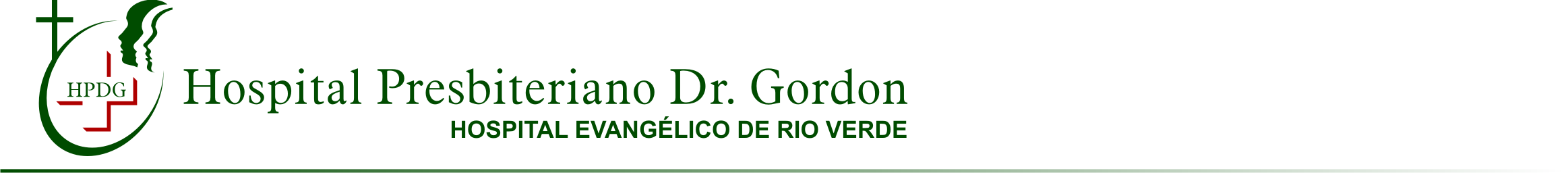 PROTOCOLO CLÍNICO E DIRETRIZES TERAPÊUTICAS ESCLEROSE SISTÊMICAINTRODUÇÃOA esclerose sistêmica (ES) é uma doença difusa do tecido conjuntivo, de etiopatogenia complexa, marcada pela presença de autoanticorpos e caracterizada por graus variáveis de fibrose tecidual e vasculopatia de pequenos vasos (1). Diversos órgãos podem ser acometidos, com destaque para a pele, pulmão, coração, rins e trato gastrointestinal, sendo a expressão fenotípica heterogênea e o prognóstico da ES determinados pelo acometimento visceral predominante (2,3).No Brasil, até o momento, não há dados disponíveis em relação à prevalência de ES. Esta parece ser maior nos Estados Unidos, com estimativas ao redor de 24 casos por 100.000 habitantes (4), do que na Europa, onde estudos recentes na Islândia, Inglaterra, França e Grécia estimam uma prevalência entre 7 e 16 casos por 100.000 habitantes (5). A ES ocorre em todas as faixas etárias, com pico de incidência entre os 35 e 50 anos, sendo 3-14 vezes mais comum em mulheres do que em homens (4,6). Negros desenvolvem a doença mais precocemente, com predomínio da forma cutânea difusa e pior prognóstico (4). A ES apresenta altas morbidade e mortalidade, com um risco de óbito 3,5 a 7 vezes maior do que o verificado na população em geral (7,8).Quanto à classificação, a doença é categorizada de acordo com a extensão do acometimento cutâneo, nos seguintes subtipos:ES forma cutânea difusa (espessamento cutâneo proximal aos cotovelos e joelhos);ES forma cutânea limitada (espessamento cutâneo distal aos cotovelos e joelhos, podendo acometer também a face); eES sine escleroderma (acometimento visceral exclusivo, sem evidência de acometimento cutâneo) (9).A forma cutânea difusa tem sido tradicionalmente associada a uma evolução mais agressiva, com acometimento precoce de órgãos internos, presença do anticorpo antitopoisomerase I (anti-Scl-70) e maior prevalência de doença pulmonar intersticial (DPI). A forma cutânea limitada, em geral, associa-se a uma evolução mais lenta, frequentemente associada à hipertensão arterial pulmonar (HAP) e presença do anticorpo anticentrômero, podendo incluir parte das manifestações anteriormente denominadas CREST (acrônimo para calcinose, fenômeno de Reynaud – FRy, doença esofágica, esclerodactilia e telangiectasias). A forma cutânea limitada apresenta melhor prognóstico em relação à forma difusa (9,10).A vasculopatia periférica na ES é representada clinicamente pelo FRy, o qual é caracterizado por episódios de vasoconstrição das artérias musculares e arteríolas digitais, tipicamente precipitados pela exposição ao frio, sendo a manifestação clínica mais comum da ES e pode preceder em anos as demais manifestações da doença (11). A caracterização do fenômeno baseia-se na anamnese detalhada (história de crises de palidez das extremidades, seguidas por cianose, acompanhadas ou não de posterior eritema) e no exame físico, por meio da visualização direta do FRy ou de suas consequências (cicatrizes puntiformes, reabsorção de polpas e amputações digitais).A doença pulmonar (pneumopatia intersticial ou doença vascular) é atualmente a principal causa de óbito relacionada a ES (12). Avaliação de rotina é preconizada para todos os pacientes com ES, incluindo provas de função pulmonar, ecocardiograma e exames de imagem, inicialmente por radiografia de tórax e, atualmente, com o uso da tomografia computadorizada torácica de alta resolução (TCAR) (13– 16). A doença pulmonar intersticial (DPI) apresenta-se predominantemente como distúrbio ventilatório restritivo, acompanhado de redução da capacidade difusional, nas provas de função pulmonar. A TCAR evidencia infiltrados com padrão reticular ou reticulonodular, opacidades em vidro-fosco e áreas de faveolamento, com distribuição tipicamente periférica, bilateral e de predomínio em bases (17). Já a doença vascular pulmonar caracteriza-se por disfunção endotelial e fibrose da camada íntima das artérias de pequeno e médio calibres. Seu diagnóstico é sugerido pela redução isolada ou desproporcional da capacidade difusional em relação aos volumes pulmonares. A HAP representa a forma mais grave de acometimento vascular pulmonar na ES, com prognóstico desfavorável e prevalência que varia de 7% a 50% dos pacientes, conforme o método de aferição utilizado (em média, 12% por cateterismo cardíaco direito) (18).Manifestações gastrointestinais são muito comuns na ES (50%-90% dos pacientes), podendo afetar o trato gastrointestinal (TGI) em praticamente toda a sua extensão. Pirose e outros sintomas de refluxo gastroesofágico são muito frequentes. Acometimento do intestino delgado é comum e pode resultar em síndromes de má absorção, com alternância de diarreia e constipação (associada ao supercrescimento bacteriano), e até mesmo em quadros pseudo-obstrutivos e desnutrição (19).A crise renal esclerodérmica (CRE) caracteriza-se por hipertensão acelerada ou perda de função renal rapidamente progressiva, acometendo em média 10% dos pacientes com ES na sua forma cutânea difusa (20). Sua ocorrência é mais frequente nos primeiros anos de doença. O uso de glicocorticoide (21) e a presença de anticorpo anti-RNA polimerase III são considerados fatores de risco para o seu desenvolvimento. Historicamente, a CRE já foi à principal causa de óbito na ES, contudo a utilização dos inibidores da enzima conversora da angiotensina no seu tratamento modificou drasticamente seu prognóstico (22).O acometimento cardíaco na ES geralmente é subclínico. O eletrocardiograma pode apresentar distúrbios de condução, na grande maioria das vezes assintomáticos. A presença de sintomas de doença cardíaca (como dispneia e dor torácica) ou taquiarritmias ventriculares e supraventriculares correlacionam-se com um pior prognóstico (23).Identificar a doença em seu estágio inicial, seus fatores de risco e complicações, bem como seu encaminhamento ágil e adequado para o atendimento especializado, dão à Atenção Básica um caráter essencial para um melhor resultado terapêutico e prognóstico na ES.CLASSIFICAÇÃO ESTATÍSTICA INTERNACIONAL DE DOENÇAS E PROBLEMAS RELACIONADOS ÀSAÚDE (CID-10)M34.0 - Esclerose sistêmica progressivaM34.1 - Síndrome CRESTM34.8 - Outras formas de esclerose sistêmicaDIAGNÓSTICOA orientação diagnóstica para a doença estabelecida baseia-se nos critérios de classificação do Colégio Americano de Reumatologia (American College of Rheumatology - ACR) (24). Esses foram os primeiros critérios validados para definição de casos entre diferentes centros assistenciais, possibilitando a classificação do paciente na presença do critério maior (esclerodermia proximal às articulações metacarpofalangeanas ou metatarsofalangeanas) ou de, no mínimo, 2 dos critérios menores (esclerodactilia, úlceras ou reabsorção de polpas digitais, radiografia com fibrose em bases pulmonares). Embora apresente alta sensibilidade e especificidade, tais critérios apresentam um pobre desempenho no diagnóstico de casos iniciais (25). Com o objetivo de melhor contemplar as formas precoces da doença, LeRoy e Medsger (1) propuseram um sistema de classificação mais sensível para detectar a doença inicial, incorporando os dados da capilaroscopia periungueal (CPU) e a pesquisa de autoanticorpos específicos:Evidência objetiva de FRy (observada pelo médico) associada a CPU com padrão SD (scleroderma pattern) ou autoanticorpos específicos para ES (anticentrômero, antitopoisomerase I, antifibrilarina, anti-PM-Scl, anti-RNA polimerase I ou III);Relato subjetivo de FRy (à anamnese) associado a CPU com padrão SD e autoanticorpos específicos para ES;Esses critérios foram validados em um grande estudo prospectivo, no qual 80% dos pacientes com FRy que apresentavam autoanticorpos específicos e padrão SD na CPU desenvolveram ES em um período de 15 anos de seguimento (26).Em 2013, o European League Against Rheumatism (EULAR) e o grupo EULAR Scleroderma Trial and Research (EUSTAR) publicaram os novos critérios de classificação para ES (27), mais sensíveis e específicos que os critérios do ACR de 1980. Em um escore com pontuação máxima de 19 pontos, o caso é classificado como ES se preencher 9 pontos ou mais:Espessamento cutâneo proximal às articulações metacarpofalangeanas (9 pontos - critério suficiente);Espessamento cutâneo dos dedos: puffy fingers (2 pontos) ou esclerodactilia (4 pontos);Lesões nas pontas dos dedos: úlceras digitais (2 pontos) ou pitting scar (3 pontos);Telangiectasia (2 pontos);Capilaroscopia anormal (2 pontos);Hipertensão arterial pulmonar ou doença intersticial pulmonar (2 pontos);Fenômeno de Raynaud - FRy (3 pontos);Autoanticorpos associados à ES (3 pontos): anticentrômero ou antitopoisomerase I ou anti-RNA polimerase III.Em 2010, o grupo EUSTAR formulou critérios preliminares para o diagnóstico muito precoce de ES, objetivando antecipar o seu diagnóstico e possibilitar o tratamento em uma fase mais inicial da doença (28). Desse consenso resultou a definição de três sinais de alarme para o diagnóstico muito precoce de ES: FRy, puffy fingers e fator antinuclear (FAN) reagente. Na presença desses sinais de alerta, o paciente deve ser prontamente encaminhado para avaliação com especialista. Estudo posterior corroborou a importância dessa estratégia: quase 90% dos pacientes que apresentavam os três sinais de alarme apresentaram autoanticorpos específicos para ES ou padrão SD na CPU, preenchendo os critérios para o diagnóstico muito precoce de ES propostos pelo EUSTAR (29).CRITÉRIOS DE INCLUSÃOSerão incluídos neste Protocolo todos os pacientes que preencherem os critérios do ACR de 1980 para doença estabelecida ou os critérios de LeRoy e Medsger para doença inicial ou ainda os novos critérios do EULAR/EUSTAR de 2013.NOTA: A estratégia terapêutica deve ser definida de acordo com o acometimento visceral predominante, considerando as evidências de atividade de doença e seguindo as recomendações deste PCDT.CRITÉRIOS DE EXCLUSÃOSerão excluídos deste Protocolo os pacientes que apresentarem hipersensibilidade ao(s) medicamento(s) ou ao menos uma das seguintes condições, de acordo com a terapia indicada:Para ciclofosfamida (CCF): imunossupressão (AIDS, linfoma e outros), neoplasia maligna em atividade, infecção ativa, tuberculose, gestação (antes da 20ª semana), lactação;Para azatioprina (AZA): imunossupressão (AIDS, linfoma e outros), neoplasia maligna em atividade, infecção ativa, tuberculose;Para prednisona: diabete mélito (DM) descompensado, infecção sistêmica, úlcera péptica ativa, hipertensão arterial sistêmica (HAS) descompensada;Para metotrexato (MTX): tuberculose sem tratamento; infecção bacteriana com indicação de uso de antibióticos; infecção fúngica ameaçadora à vida; infecção por herpes zoster ativa; hepatites B ou C agudas; elevação de aminotransferases/transaminases (AST/TGO e ALT/TGP) igual ou três vezes superior ao limite superior da normalidade (LSN); taxa de depuração de creatinina inferior a 30 mL/min/1,73m2 de superfície corporal na ausência de terapia dialítica crônica; gestação, amamentação e concepção (homens e mulheres);Para sildenafila: uso concomitante de nitratos (risco de hipotensão refratária), insuficiência hepática grave, hipotensão, história recente de acidente vascular cerebral ou infarto agudo do miocárdio, distúrbios da retina degenerativos hereditários (como retinite pigmentosa);Para nifedipino e anlodipino: infarto agudo do miocárdio, insuficiência cardíaca congestiva, angina instável ou pós-infarto, estenose aórtica grave, hipotensão, gestação (antes da 20ª semana), lactação;TRATAMENTOA baixa prevalência e o curso clínico variável da ES dificultam a condução de ensaios clínicos randomizados (ECR) bem delineados e, consequentemente, o estabelecimento de uma conduta terapêutica padronizada. Além disso, o tratamento depende das características do quadro clínico e do acometimento visceral predominante, bem como da presença de doença ativa e reversível (inflamação ou vasoconstrição) ou de dano irreversível (fibrose ou necrose isquêmica) (22,30).MANIFESTAÇÕES CUTÂNEASO impacto do tratamento com MTX na progressão da fibrose cutânea foi avaliado em 2 ECR em pacientes com ES inicial. O primeiro estudo incluiu 29 pacientes (11 pacientes com forma cutânea difusa e 18 com forma limitada), com duração média do acometimento cutâneo de 3,2 anos. O seguimento foi de 24 semanas, com período de observação aberta de mais 24 semanas. O grupo MTX apresentou uma tendência de melhora nos escores cutâneos e o grupo placebo apresentou uma tendência de piora, contudo sem diferença estatisticamente significativa (p=0,06) (31). O segundo estudo incluiu 71 pacientes com ES forma cutânea difusa com doença inicial (duração inferior a 3 anos) para 12 meses de tratamento com MTX ou placebo. Em análise por intenção de tratar, o grupo MTX apresentou um efeito favorável nosescores cutâneos (p<0,009) (32). Baseado nesses estudos e na opinião de especialistas, o MTX é recomendado como primeira opção de tratamento para as manifestações cutâneas da ES inicial em sua forma cutânea difusa (22,33,34).Embora a utilização de ciclofosfamida (CCF) tenha sido estudada predominantemente no contexto de pneumonite intersticial associada a ES, a melhora estatisticamente significativa nos escores cutâneos tem sido evidenciada como desfecho secundário (22,35). Um estudo que incluiu 13 pacientes com ES inicial na forma cutânea difusa tratados com CCF por via oral durante 12 meses também demonstrou uma melhora significativa dos escores cutâneos (36). Assim sendo, seu uso pode ser considerado em pacientes com ES forma difusa para tratamento de manifestações cutâneas graves, especialmente em pacientes com DPI concomitante (22,37,38).O uso do micofenolato de mofetila (MMF) tem sido avaliado em alguns estudos abertos e observacionais. Dois estudos pequenos e abertos mostraram significativa melhora cutânea em pacientes com ES forma cutânea difusa (39,40). Recente ECR para avaliação de MMF no tratamento da DPI, em comparação ao tratamento com CCF, demonstrou uma melhora no escore cutâneo, sem diferença significativa entre os grupos (41). Atualmente, alguns guidelines recomendam que o MMF seja considerado como segunda linha de tratamento para as manifestações cutâneas da ES (14,33,38). Seu uso não é recomendado neste Protocolo, uma vez que até o momento MMF não possui essa indicação em bula aprovada pela ANVISA.A penicilamina é um agente antifibrótico que foi amplamente utilizado no passado para o tratamento das manifestações cutâneas da ES. Contudo, sua indicação era baseada apenas em análises retrospectivas e estudos não controlados (42,43). Um ECR, multicêntrico e duplo-cego, incluiu 134 pacientes com ES inicial (forma cutânea difusa) para receber dose alta de penicilamina (750-1.000 mg/dia) ou baixa (125 mg em dias alternados) por 2 anos (44). Não foram observadas diferenças significativas entre os 2 grupos com relação aos escores de pele, e nem mesmo em relação a incidência de crise renal ou mortalidade. Além disso, houve alto percentual de efeitos adversos no grupo que recebeu altas doses do fármaco. Adicionalmente, não há evidências que suportem qualquer benefício na fibrose pulmonar (45) ou no acometimento renal pela doença (46). No contexto atual, inexistem dados para indicar início de tratamento com penicilamina e seu uso é considerado inefetivo, não havendo indicação para sua utilização nas recomendações atuais (14,22,34,38).Um pequeno ECR de fase 2 não demonstrou melhora do espessamento cutâneo com o uso de imatinibe (47,48). Outros agentes como AZA, ciclosporina, imunoglobulina (49), abatacepte (50), tocilizumabe (51,52) e bloqueadores dos receptores da angiotensina II (53) também têm sido utilizados no tratamento das manifestações cutâneas (54), contudo mais estudos são necessários para melhor avaliar sua eficácia e perfil de segurança em relação a esse desfecho (22).MANIFESTAÇÕES VASCULARESO acometimento vascular, caracterizado por vasoconstrição e vasculopatia obliterativa, pode contribuir para o desenvolvimento de FRy, úlceras digitais isquêmicas (UD), CRE e HAP (55). O FRy deve ser controlado também com medidas não farmacológicas, sendo que as medidas gerais incluem evitar fatores precipitantes, como exposição ao frio, estresse emocional, tabagismo, cafeína, descongestionantes simpaticomiméticos e betabloqueadores (56,57).Bloqueadores do canal de cálcio são a primeira linha no tratamento do FRy. Meta-análise que incluiu 8 ECR com 109 pacientes com ES, verificou diminuição da frequência e gravidade de ataques isquêmicos com o uso desses agentes, sendo que o nifedipino obteve os melhores resultados. A análise  em separado de 5 ECR com nifedipino na dose de 10-20 mg, 3 vezes/dia, demonstrou redução de 10,2 ataques isquêmicos (IC 95% 0,3-20,1) num período de 2 semanas em comparação com o grupo placebo.Houve uma melhora de 35% ou mais na gravidade dos ataques isquêmicos no grupo que recebeu bloqueadores do canal de cálcio em comparação ao grupo placebo (58). Assim, o nifedipino é recomendado como primeira linha de tratamento na vasculopatia digital (22,59,60).Outra meta-análise, que incluiu 332 pacientes com ES e resultados de 5 ECR com iloprosta intravenoso, 1 ECR com iloprosta oral e 1 ECR com cisaprosta, concluiu que o iloprosta é efetivo na diminuição das frequência e gravidade do FRy. A dose de 0,5-3ng/kg por minuto por 3-5 dias consecutivos diminuiu significativamente a frequência e a gravidade do FRy em comparação ao grupo placebo (diferença ponderada das médias 17,5; IC95% 15,7-19,2; e 0,7; IC95% 0,3-1,1, respectivamente) (61). Os nifedipino e iloprosta foram comparados em 2 ECR com resultados marginalmente favoráveis para o análogo da prostaciclina (o iloprosta) na melhora dos sintomas relacionados ao FRy (62,63). A magnitude do benefício clínico com o uso de iloprosta em relação ao nifedipino necessita ser mais bem avaliada em ECR com um maior número de pacientes (64). Quanto ao tratamento de úlceras digitais isquêmicas, o iloprosta (0,5-2ng/kg por minuto por 3-5 dias consecutivos) também mostra benefício documentado em 2 ECR (65,66). Em um que incluiu 131 pacientes com FRy secundário à ES, dos quais73 tinham UD ativas, o grupo que utilizou iloprosta apresentou 15% a mais de indivíduos com cicatrização de ao menos 50% das lesões digitais em comparação com o placebo (65). Já o benefício de seu uso por períodos mais longos permanece indeterminado. (67)O alprostadil, mais comumente conhecido como prostaglandina E1, tem sido apontado como alternativa de menor custo na prática clínica, porém dados da literatura que embasem seu emprego em ES são escassos. Em ECR com pequeno número de pacientes, o alprostadil foi tão eficaz quanto iloprosta no tratamento do FRy grave (mais de 3 ataques por dia ou presença de úlceras digitais) em pacientes de doenças difusas do tecido conjuntivo (21 dos 18 pacientes incluídos no estudo tinham ES) (68). Assim como o iloprosta, o alprostadil não é recomendado neste PCDT.Outra opção é a bosentana, que foi avaliada em 2 ECR em pacientes com ES. Nos estudos RAPIDs-1 e RAPIDs-2, a bosentana não foi eficaz na cicatrização de UD, porém demonstrou eficácia na prevenção de novas UD, principalmente em pacientes com múltiplas lesões (22). No RAPIDs-1, o grupo que usou bosentana apresentou redução de 48% no número cumulativo de novas UD em 16 semanas (1,4 versus 2,7 novas úlceras, p=0,0083) em comparação com o grupo placebo, porém não houve diferença estatisticamente significativa no número de pacientes que apresentaram novas UD (69). No estudo RAPIDs-2, houve diminuição de 30% no surgimento de novas UD (p=0,04), o que corresponde a uma diminuição de apenas 0,8 úlcera em 6 meses em relação ao grupo placebo, não havendo impacto na melhora da dor e da incapacidade física (70). Assim, este PCDT não recomenda o uso de bosentana para cicatrização de úlceras digitais na ES.A sildenafila está indicada para o tratamento do FRy e de fenômenos isquêmicos graves em extremidades em pacientes que não responderam ao tratamento com bloqueadores dos canais de cálcio. Um ECR cruzado duplo-cego que incluiu 18 pacientes com FRy refratário a pelo menos dois vasodilatadores (14 pacientes com ES e 2 com doença mista do tecido conjuntivo) avaliou o uso de sildenafila (50 mg de 12/12 horas) por 4 semanas seguido por placebo por 4 semanas ou a sequência inversa de tratamentos (71). A sildenafila reduziu significativamente a frequência (35±14 versus 52±18, p=0,006) e a duração cumulativa das crises (581±133 versus 1046±245 minutos, p=0,004), bem como o escore de gravidade do FRy (2,2±0,4 versus 3,0±0,5, p=0,039). Entre os 6 pacientes com UD ativas,  todos apresentaram cicatrização total ou parcial das mesmas durante o uso de sildenafila, com reaparecimento ou piora após a suspensão do tratamento. No período placebo, nenhum paciente apresentou cicatrização de UD (p=0,041). Em um ensaio clínico não controlado, que incluiu 19 pacientes com UD refratárias recebendo sildenafila (até 150 mg/dia por até 6 meses), houve redução do número total de UD (de 49 para 17), com 7 pacientes livres de úlceras ao final do período (72). Em outro estudoaberto, que incluiu 16 pacientes com ES, a sildenafila (25 mg de 8/8 horas) por 3 meses, também se mostrou eficaz na redução da frequência e da gravidade do FRy (73). Em um ECR recente, 83 pacientes foram randomizados para receber sildenafila (20 mg de 8/8 horas) ou placebo por 3 meses (74). Não houve diferença no tempo para cicatrização das UD (HR 1,33, 95% IC 0.88-2,00), possivelmente devido  a uma taxa inesperadamente elevada de cicatrização no grupo placebo. Contudo, houve redução significativa no número de UD nas semanas 8 (p=0,04) e 12 (p=0,01), confirmando o benefício com uso de sildenafila. Meta-análise que incluiu 31 estudos e 1.989 pacientes avaliou a eficácia de diferentes medicamentos na cicatrização e prevenção de UD (75). Inibidores da fosfodiesterase 5 (sildenafila e tadalafila) foram associados com cicatrização de UD (RR 3.28, p=0,01) e bosentana e iloprosta com redução do número de novas UD (diferença média de -0,34 [p=0.004)] e -0.77 [p=0.03], respectivamente). Assim, este PCDT recomenda a sildenafila em pacientes com ES que apresentem UD como manifestação vascular, refratárias aos bloqueadores dos canais de cálcio (75–77).Em ensaio clínico que avaliou a utilização de infusões intravenosas de epoprostenol na HAP, o fármaco apresentou efeito positivo no controle do FRy e na redução do número de UD. Contudo, a revisão sistemática que corroborou esses achados incluiu estudos pequenos e com pouca consistência entre as medidas de eficácia utilizadas (78), não sendo considerado neste PCDT.Em ECR, a n-acetilcisteína não apresentou efeito vasodilatador significativo (79), a macitentana não foi capaz de reduzir significativamente o número de novas UD (80) e o selexipag não reduziu a frequência e a gravidade do FRy em pacientes com ES (81). Plamaférese (82), fluoxetina (76), atorvastatina (75,83) e enalapril (83) têm apresentado alguns resultados positivos; todavia sua indicação ainda necessita ser avaliada em estudos adicionais.Revisão sistemática recente demonstrou que a realização de atividade física não apresenta efeito direto na cicatrização das UD (84). Revisões sistemáticas têm sugerido ainda que tratamento tópico com gel de vitamina E, oxigenoterapia hiperbárica (85) e compressão intermitente podem apresentar algum efeito positivo na cicatrização de UD (84), contudo se fazem necessários estudos maiores e de maior qualidade metodológica para corroborar esses achados.MANIFESTAÇÕES PULMONARESDefinir o risco de progressão é fundamental para identificar o momento oportuno para introdução da terapêutica adequada da DPI. Doença extensa de acordo com a definição de Goh e Wells [extensão superior a 20% do parênquima pulmonar na TCAR ou, em casos de extensão indeterminada, capacidade vital forçada ([CVF) <70% do previsto] (86) ou piora nas provas de função pulmonar [declínio de 15% ou mais na capacidade difusional de monóxido de carbono (DLCO) e redução de 10% ou mais na CVF] são consideradas indicações aceitáveis de tratamento (87–89), enquanto a conduta expectante pode ser uma opção adequada para pacientes com doença leve e não progressiva (90). Outros fatores prognósticos também devem ser considerados para uma decisão terapêutica individualizada e apropriada.Na indicação de tratamento, a CCF é considerada a primeira linha terapêutica na DPI relacionada  à ES. Seu uso foi avaliado em um ECR multicêntrico que incluiu 158 pacientes para receberem CCF por via oral (1-2 mg/kg/dia) ou placebo por um período de 12 meses (Scleroderma Lung Study I) (35). Nesse estudo, observou-se melhora estatisticamente significativa, embora modesta, nos testes de função pulmonar, escalas de percepção da dispneia, índices funcionais e no espessamento cutâneo ao final do primeiro ano de tratamento. Embora não tenha sido demonstrada melhora na DLCO, o grupo CCF apresentou melhora na CVF e na capacidade pulmonar total de 2,5% (0,3%-4,8%) e 4,1% (0,5%-7,7%), respectivamente (p<0,03 para ambos). Benefícios do uso da CCF podem persistir por meses após o término do tratamento, mas tendem a desaparecer em média após 2 anos (91,92). Outro ECR incluiu 45 pacientes com DPI-ES para tratamento com CCF endovenosa (600 mg/m2/mês) ou placebo por 6 meses,seguido pelo uso de AZA por mais 12 meses como manutenção. Houve uma tendência de melhores desfechos para CCF (4,2% na CVF), contudo sem significância estatística (p=0,08) (93).Em ECR não cegado com 60 pacientes, recebendo CCF oral ou AZA por 18 meses, as CVF e DLCO não mudaram no grupo CCF, mas apresentaram deterioração progressiva no grupo AZA (94). Em outro estudo, retrospectivo, aberto e multicêntrico, com 27 pacientes, o tratamento com 6 infusões mensais de CCF (0,6 g/m²) seguido de AZA por 18 meses foi bem tolerado e associado a estabilização ou melhora da função pulmonar em 70% dos pacientes aos 6 meses e 52% aos 2 anos (95);Em meta-análise que incluiu os ECR citados e 6 estudos observacionais, a utilização de CCF foi associada a uma melhora relativa na função pulmonar, contudo sem atingir significância estatística (96). Já outra meta-análise mais recente, incluindo 17 estudos, demonstrou que a utilização de CCF foi capaz de prevenir deterioração da CVF em 12 meses, mas não deterioração na DLCO (97).Como citado, o uso de AZA foi inferior à CCF no tratamento de indução em pacientes com pneumopatia intersticial em ECR (94). Contudo, estudo observacional avaliando seu uso no tratamento de manutenção após indução com CCF demonstrou estabilização da função pulmonar na maior parte dos pacientes em 2 anos de seguimento (95). Devido à falta de alternativas farmacológicas, a AZA é o imunossupressor mais utilizado na manutenção da pneumonite intersticial na ES, após o uso da CCF, embora mais estudos sejam necessários para corroborar sua eficácia.Previamente, dados de estudos observacionais sugeriam que MMF poderia ser útil na DPI-ES (98,99). Meta-análise que incluiu um estudo prospectivo e 4 retrospectivos demonstrou que o MMF foi uma opção segura no tratamento da DPI e se associou com estabilização de parâmetros funcionais pulmonares, contudo sem melhora estatisticamente significativa na capacidade vital forçada e na difusão pulmonar (100). Recentemente foram publicados os dados do primeiro ECR a avaliar a eficácia do uso do MMF na DPI em pacientes com ES (41). Nesse estudo, MMF 3 g/dia por 24 meses apresentou resultados comparáveis ao uso de CCF oral por 12 meses seguido de placebo por mais 12 meses (CVF aos 24 meses aumentou 2,19% no grupo MMF e 2,88% no grupo CCF, p=0,24), sendo mais bem tolerado e associado com menor toxicidade.Estudo posterior comparou diferentes populações de dois ECR para avaliar indiretamente a eficácia do MMF em relação ao placebo (braço MMF do Scleroderma Lung Study II versus braço placebo do Scleroderma Lung Study I) (101). Ajustado para a extensão da fibrose pulmonar, para a CVF e para a DLCO no baseline, o MMF foi associado com melhora significativa na CVF (p=0.0008) e na DLCO (p=0.038) em 12 meses. Apesar das limitações inerentes a comparação de populações de dois estudos diferentes, esses dados sugerem resultados mais robustos com o MMF do que os obtidos com CCF no Scleroderma Lung Study I (101). Atualmente, diversos autores e guidelines recomendam que o MMF seja considerado como opção no tratamento, tanto na indução quanto na manutenção, da DPI em pacientes com ES (14,33,89,102). Seu uso não é recomendado neste PCDT, uma vez que o MMF não possui essa indicação em bula aprovada pela ANVISA.Com relação aos imunobiológicos, a utilização de rituximabe (RTX) resultou em significativa melhora na CVF e na DLCO em um estudo piloto com 14 pacientes (103,104) e em um estudo aberto com 51 pacientes (105). No ano de 2015, em uma análise de casos e controles do banco de dados do EUSTAR que incluiu 63 pacientes tratados com RTX, houve significativa prevenção de declínio da função pulmonar em relação aos controles parados (106). Em virtude de não haver estudos maiores multicêntricos e bem delineados para definir melhor seu papel na DPI-ES, mesmo que pareça ser uma opção válida de tratamento (90), especialmente em pacientes que não toleram ou não responderam ao uso de CCF e MMF, este PCDT não recomenda o uso de RTX no tratamento da DPI-ES.Inexistem evidências de que o uso de corticoide em altas doses traga benefício adicional no tratamento da DPI relacionada a ES (107). O uso de corticoide deve ser reservado para situações deacometimento visceral grave pela ES, considerando as particularidades de cada caso, pesando riscos e benefícios e priorizando seu uso na menor dose necessária e pelo menor tempo possível.O tratamento sintomático, incluindo oxigenoterapia, reabilitação e tratamento do refluxo gastroesofágico, é também muito importante na DPI-ES (108). Transplante pulmonar é uma opção em casos de doença terminal sem resposta ao tratamento medicamentoso, contudo nem sempre é uma opção possível devido ao envolvimento grave de outros órgãos pela doença (90). Em um recente estudo retrospectivo, a sobrevida pós-trasplante pulmonar foi de 59% em 3 anos (109,110), não diferindo dos dados obtidos após transplante pulmonar em decorrência de outras doenças (111).Transplante de células-tronco hematopoiéticas tem apresentado resultados promissores em casos de ES na forma cutânea difusa com acometimento visceral significativo (112,113), mas ainda necessita de maiores dados com relação a eficácia em desfechos específicos e segurança.MANIFESTAÇÕES RENAISPara o tratamento da CRE, inibidores da enzima conversora da angiotensina (IECA) são os medicamentos com melhores resultados em estudos observacionais e com grande impacto na sobrevida desses pacientes, sendo captopril o agente mais frequentemente utilizado (20,114,115). Os pacientes devem ter seus níveis de pressão arterial prévios recuperados dentro de 72 horas. Quando o uso de IECA em dose máxima não for capaz de otimizar o controle pressórico, terapia anti-hipertensiva adicional é necessária, utilizando vasodilatadores ou bloqueadores dos canais de cálcio (116,117). Terapia renal substitutiva é necessária em cerca de 50% dos casos e parte significativa desses pacientes irá recuperar função renal em 12-18 meses (114,117). O uso de IECA deve ser mantido indefinidamente nos pacientes que apresentaram CRE (118). Não há indicação de uso de IECA na prevenção da CRE (uso prévio de IECA tem sido associado a piores desfechos em alguns estudos observacionais) (115,119). Pacientes em uso de corticoide devem ser cuidadosamente monitorados com relação à função renal e pressão arterial (22), com sua dose e tempo de utilização minimizados em pacientes com ES (120).OUTRAS MANIFESTAÇÕESAlém das medidas medicamentosas citadas, outros medicamentos vêm sendo utilizados no tratamento da ES. Bloqueadores da bomba de prótons, como o omeprazol, são empregados na prevenção de complicações do refluxo gastroesofágico. Medicamentos pró-cinéticos, como a metoclopramida, podem melhorar sintomas relacionados aos distúrbios de motilidade gastrointestinais (121). Síndromes de má absorção, determinadas pelo supercrescimento bacteriano, podem ser tratadas com cursos de antibioticoterapia em rodízio (22,122).Programas de reabilitação (123), terapia ocupacional e treinamento aeróbico são capazes de reduzir as limitações físicas e melhorar a força de preensão manual (124–126), sendo uma etapa importante na otimização do cuidado dos pacientes. Fisioterapia, isolada ou em combinação com exercício físico, também pode melhorar o status funcional e a qualidade de vida dos pacientes (127). A conduta terapêutica na HAP deve ser realizada conforme PCDT próprio do Ministério da Saúde.FÁRMACOSCiclofosfamida: drágeas de 50 mg; frasco-ampola de 1.000 mg e 200 mg.Metotrexato: comprimidos de 2,5 mg; solução injetável de 50 mg/2mL.Sildenafila: comprimidos de 25 e 50 mg.Captopril: comprimidos de 25 mg.Azatioprina: comprimidos de 50 mg.Nifedipino: comprimidos de 10 mg.Metoclopramida: comprimidos de 10 mg.Omeprazol: cápsulas de 10 e 20 mg.Prednisona: comprimidos de 5 e 20 mg.Besilato de anlodipino: comprimidos de 5 e 10 mg.ESQUEMAS DE ADMINISTRAÇÃOCiclofosfamida: 1-2 mg/kg/dia, por via oral, ou 300-800 mg/m² por via intravenosa a cada 4 semanas.Metotrexato: dose inicial de 15 mg/semana, por via oral ou subcutânea, podendo ser aumentada gradualmente até 25 mg/semana;Sildenafila: 50 mg, 2-3 vezes ao dia, por via oral.Captopril: para pacientes hipertensos com CRE, sem evidência de envolvimento do sistema nervoso central, dose de 6,25-12,5 mg por via oral, com aumento de 12,5-25 mg em intervalos de 4-8 horas até que a pressão arterial esteja normalizada. A dose máxima é de 300-450 mg/dia. Nos pacientes em CRE normotensos, a dose inicial é de 6,25 mg e, conforme a tolerância, aumento para 12,5 mg na segunda dose (aumentos adicionais devem ser feitos com cautela para evitar a indução de hipotensão).Nifedipino: dose de 10-20 mg, 3 vezes ao dia, por via oral, conforme a resposta terapêutica.Azatioprina: dose inicial de 1 mg/kg/dia, por via oral, aumente”ando 0,5 mg/kg a cada 4 semanas até atingir o controle da atividade da doença. A dose máxima não deve ultrapassar 3 mg/kg/dia.Metoclopramida: 10 mg, 3 vezes ao dia, 10 minutos antes das refeições.Omeprazol: 20 mg, 1 vez ao dia, 30 minutos antes do café da manhã, podendo ser aumentado para 2 vezes ao dia conforme a necessidade.Prednisona: dose inicial 0,125 mg/kg/dia, podendo chegar a 1 mg/kg/dia, conforme a manifestação da doença.Besilato de anlodipino: dose de 5-10 mg, 1 vez ao dia.TEMPO DE TRATAMENTO – CRITÉRIOS DE INTERRUPÇÃO- Ciclofosfamida: administrar por 6 meses, seguido de medicamento de manutenção. O tratamento pode ser repetido conforme a evolução clínica (evidência nova de atividade de doença que justifique os riscos inerentes ao retratamento).Metotrexato: não existe um período estabelecido para a duração do tratamento.Sildenafila: manter o tratamento até cicatrização de úlceras digitais.Captopril: manter o tratamento até resolução da crise renal esclerodérmica (CRE).Nifedipino: manter o tratamento até melhora do FRy e conforme a gravidade da isquemia de extremidades.Azatioprina: inexiste um período estabelecido para a duração do tratamento. Após atingir a remissão clínica, as doses dos medicamentos podem ser reduzidas gradualmente, sob monitorização sistemática da atividade de doença.Metoclopramida: inexiste um período estabelecido para a duração do tratamento.Omeprazol: inexiste um período estabelecido para a duração do tratamento.Besilato de anlodipino: manter o tratamento até melhora do FRy e conforme a gravidade da isquemia de extremidades.BENEFÍCIOS ESPERADOSCiclofosfamida: redução da progressão da fibrose pulmonar e cutânea.Metotrexato: melhora clínica do espessamento cutâneo e dos sintomas articulares.Sildenafila: melhora do FRy, cicatrização e diminuição do número de úlceras digitais isquêmicas.Captopril: normalização da pressão arterial e da função renal.Nifedipino: diminuição da frequência e da gravidade de ataques isquêmicos relacionados ao FRy.Azatioprina: redução da progressão da fibrose pulmonar.Metoclopramida: melhora da motilidade esofágica e da plenitude gástrica.Omeprazol: melhora do refluxo gastroesofágico.Besilato de anlodipino: diminuição da frequência e da gravidade de ataques isquêmicos relacionados ao FRy.MONITORIZAÇÃOO seguimento dos pacientes, incluindo consultas médicas e exames complementares, deverá ser programado conforme a evolução clínica e a monitorização da toxicidade dos medicamentos.Ciclofosfamida (CCF)Devem ser solicitados hemograma com contagem de plaquetas e exame sumário de urina com microscopia 14 dias após cada infusão e, após, conforme a necessidade. Além da imunossupressão - com consequente aumento dos riscos de infecções e de neoplasias - infertilidade, toxicidade hematológica e cistite hemorrágica são outros efeitos adversos potenciais. Para prevenir a cistite hemorrágica, recomenda-se hidratação (soro fisiológico a 0,9% na dose de 1.000ml, por via intravenosa, 1 hora antes  da infusão, bem como uso de diuréticos, para estimular a diurese) e a administração de mesna por via intravenosa ou oral (1 mg para cada 1 mg de ciclofosfamida) dividida em três vezes: 30 minutos antes da infusão, 30 minutos após a infusão e 4 horas após o término da infusão. Hidratação oral vigorosa deve ser estimulada ao longo do tratamento com ciclofosfamida. Utilizam-se antieméticos antes das infusões de ciclofosfamida, para prevenir náusea ou vômitos.Metotrexato (MTX)Devem ser solicitadas provas de função hepática (aminotransferases/transaminases - AST/TGO e ALT/TGP), hemograma com contagem de plaquetas e dosagem de ureia e creatinina antes do início do tratamento, com repetição mensal nos primeiros 3 meses e, após, a cada 3 meses durante seu uso ou conforme a necessidade clínica. Em caso de elevação de aminotransferases/transaminases acima de 2 vezes do limite superior de referência, o medicamento deve ser suspenso por 2 semanas com posterior reavaliação laboratorial. O MTX pode ser reiniciado após a normalização das aminotransferases/transaminases. Consumo de bebidas alcoólicas é desaconselhado ao longo do tratamento. Em caso de diminuição na contagem de leucócitos (menos de 1.500/mm3) ou plaquetas (menos de 50.000/mm3), há necessidade de redução na dose do medicamento. Diminuição de dose também deve ser considerada em caso de úlceras bucais ou estomatite. Tosse e dispneia devem ser avaliadas com radiografia de tórax e testes de função pulmonar, devido ao potencial risco de pneumonite, devendo assim o MTX ser usado com cautela em pacientes pneumopatas. Sintomas como náusea e vômitos respondem à redução da dose de MTX ou incremento da dose semanal de ácido fólico. A administração de antiemético ou o uso do medicamento junto às refeições podem diminuir tais sintomas. As causas mais comuns de toxicidade aguda com o medicamento são insuficiência renal aguda e administração concomitante de sulfametoxazol-trimetoprima. A associação de ácido fólico (5-10 mg/semana) auxilia a minimizar os efeitos adversos. É contraindicado o uso de MTX em pacientes com insuficiência renal, hepatopatias, supressão da medula óssea e em mulheres em idade fértil que não estejam fazendo anticoncepção.SildenafilaDevem ser monitorizados os efeitos adversos, sendo os mais frequentes (acima de 10%) cefaleia, vasodilatação com rubor facial e dispepsia; e menos frequentes (até 10%) epistaxe, tonturas, congestão nasal e, raramente, distúrbios visuais (128).AzatioprinaDevem ser solicitados hemograma, contagem de plaquetas e dosagem de fosfatase alcalina e aminotransferases/transaminases hepáticas (ALT/TGP e AST/TGO) quinzenalmente nos primeiros 3 meses e, após, mensalmente ou se houver mudança nas doses. O medicamento deve ser suspenso ou ter a dose reduzida em pacientes que desenvolverem leucopenia (menos de 4.000/mm3) ou plaquetopenia (menos de 100.000/mm3). O aumento dos níveis de aminotransferases/transaminases e fosfatase alcalina pode ocorrer em alguns casos e, quando acima de 2 vezes do limite superior do valor de referência, o medicamento deve ser suspenso até normalização de seus níveis.MetoclopramidaDevem ser monitorizados os efeitos adversos. Os mais frequentes são inquietação, sonolência, fadiga e lassidão, que ocorrem em aproximadamente 10% dos pacientes.OmeprazolDevem ser monitorizados os efeitos adversos, embora não sejam frequentes. Quando presentes, geralmente têm intensidade leve, desaparecendo com a continuidade do tratamento ou após a suspensão do mesmo. Os mais comuns são cefaleia, astenia, diarreia, gastroenterite, dor muscular, reações alérgicas (incluindo, raramente, anafilaxia) e púrpura.ACOMPANHAMENTO PÓS-TRATAMENTOInexiste uma duração de tratamento pré-determinada. Os pacientes devem ser acompanhados periodicamente a cada 3-6 meses em serviço especializado em Reumatologia, com o objetivo de se detectarem precocemente manifestações da doença em órgãos-alvo.REGULAÇÃO/CONTROLE/AVALIAÇÃO PELO gestorDevem ser observados os critérios de inclusão e exclusão de pacientes neste PCDT, a duração e a monitorização do tratamento, bem como a verificação periódica das doses prescritas e dispensadas e a adequação de uso dos medicamentos. Recomenda-se a constituição de um centro de referência para avaliação, acompanhamento e administração de imunossupressores em casos especiais de ES juvenil, efeitos adversos graves ou por indicação médica.Verificar na Relação Nacional de Medicamentos Essenciais (RENAME) vigente em qual componente da Assistência Farmacêutica se encontram os medicamentos preconizados neste Protocolo.TERMO DE ESCLARECIMENTO E RESPONSABILIDADE - TERDeve-se cientificar o paciente, ou seu responsável legal, sobre os potenciais riscos, benefícios e efeitos adversos relacionados ao uso dos medicamentos preconizados neste Protocolo, levando-se em consideração as informações contidas no TER.REFERÊNCIAS BIBLIOGRÁFICASLeRoy EC, Medsger J. Criteria for the classification of early systemic sclerosis. Vol. 28, Journal of Rheumatology. 2001. p. 1573–6.Steen VD, Medsger T a. Severe organ involvement in systemic sclerosis with diffuse scleroderma. Arthritis Rheum. 2000;43(11):2347–444.Muangchan C, Markland J, Robinson D, Jones N, Khalidi N, Docherty P, et al. The 15% Rule in Scleroderma: The Frequency of Severe Organ Complications in Systemic Sclerosis. A SystematicReview. J Rheumatol [Internet]. 2013 Sep 1 [cited 2017 Feb 4];40(9):1545–56. Available from: http://www.ncbi.nlm.nih.gov/pubmed/23858045Mayes MD, Lacey J V., Beebe-Dimmer J, Gillespie BW, Cooper B, Laing TJ, et al. Prevalence, incidence, survival, and disease characteristics of systemic sclerosis in a large US population. Arthritis Rheum. 2003;48(8):2246–55.Chifflot H, Fautrel B, Sordet C, Chatelus E, Sibilia J. Incidence and Prevalence of Systemic Sclerosis: A Systematic Literature Review. Semin Arthritis Rheum. 2008;37(4):223–35.Medsger TA, Masi AT. Epidemiology of systemic sclerosis (scleroderma). Ann Intern Med [Internet]. 1971 May [cited 2016 Oct 29];74(5):714–21. Available from: http://www.ncbi.nlm.nih.gov/pubmed/5559436Ioannidis JP a, Vlachoyiannopoulos PG, Haidich A-B, Medsger T a, Lucas M, Michet CJ, et al. Mortality in systemic sclerosis: an international meta-analysis of individual patient data. Am J Med. 2005;118(1):2–10.Elhai M, Meune C, Avouac J, Kahan A, Allanore Y. Trends in mortality in patients with systemic sclerosis over 40 years: a systematic review and meta-analysis of cohort studies. Rheumatology (Oxford)	[Internet].	2012;51(6):1017–26.	Available	from: http://www.ncbi.nlm.nih.gov/pubmed/21900368LeRoy EC, Black C, Fleischmajer R, Jablonska S, Krieg T, Medsger TA, et al. Scleroderma (systemic sclerosis): classification, subsets and pathogenesis. J Rheumatol [Internet]. 1988 Feb [cited 2016 Aug 6];15(2):202–5. Available from: http://www.ncbi.nlm.nih.gov/pubmed/3361530Barnett AJ, Miller MH, Littlejohn GO. A survival study of patients with scleroderma diagnosed over 30 years (1953-1983): the value of a simple cutaneous classification in the early stages of the disease. J Rheumatol [Internet]. 1988 Feb [cited 2016 Oct 29];15(2):276–83. Available from: http://www.ncbi.nlm.nih.gov/pubmed/3361537Block JA, Sequeira W. Raynaud’s phenomenon. Lancet [Internet]. 2001 Jun;357(9273):2042–8. Available from: http://dx.doi.org/10.1016/B978-0-323-04107-2.50194-0Tyndall AJ, Bannert B, Vonk M, Airò P, Cozzi F, Carreira PE, et al. Causes and risk factors for death in systemic sclerosis: a study from the EULAR Scleroderma Trials and Research (EUSTAR) database. Ann Rheum Dis [Internet]. 2010 Oct [cited 2016 Sep 25];69(10):1809–15. Available from: http://www.ncbi.nlm.nih.gov/pubmed/20551155Molberg Ø, Hoffmann-Vold A-M. Interstitial lung disease in systemic sclerosis: progress in screening and early diagnosis. Curr Opin Rheumatol [Internet]. 2016 Jul 6;6:1–6. Available from: http://content.wkhealth.com/linkback/openurl?sid=WKPTLP:landingpage&an=00002281- 900000000-99306Denton CP, Hughes M, Gak N, Vila J, Buch MH, Chakravarty K, et al. BSR and BHPR guideline for the treatment of systemic sclerosis. Rheumatology [Internet]. 2016 Oct;55(10):1906–10. Available from: http://www.ncbi.nlm.nih.gov/pubmed/27284161Gladue H, Altorok N, Townsend W, McLaughlin V, Khanna D. Screening and diagnostic modalities for connective tissue disease-associated pulmonary arterial hypertension: A systematic review. Semin Arthritis Rheum [Internet]. 2014 Feb;43(4):536–41. Available from: http://linkinghub.elsevier.com/retrieve/pii/S0049017213001698Khanna D, Gladue H, Channick R, Chung L, Distler O, Furst DE, et al. Recommendations for Screening and Detection of Connective Tissue Disease-Associated Pulmonary Arterial Hypertension. Arthritis Rheum [Internet]. 2013 Dec;65(12):3194–201. Available from: http://doi.wiley.com/10.1002/art.38172Hant FN, Herpel LB, Silver RM. Pulmonary Manifestations of Scleroderma and Mixed ConnectiveTissue	Disease.	Clin	Chest	Med	[Internet].	2010	Sep;31(3):433–49.	Available	from: http://linkinghub.elsevier.com/retrieve/pii/S0272523110000705Mukerjee D, St George D, Coleiro B, Knight C, Denton CP, Davar J, et al. Prevalence and outcome in systemic sclerosis associated pulmonary arterial hypertension: application of a registry approach. Ann Rheum Dis [Internet]. 2003 Nov;62(11):1088–93. Available from: http://www.ncbi.nlm.nih.gov/pubmed/14583573Forbes a, Marie I. Gastrointestinal complications: the most frequent internal complications of systemic sclerosis. Rheumatology [Internet]. 2008 Jun 1;48(Supplement 3):36–9. Available from: http://www.rheumatology.oxfordjournals.org/cgi/doi/10.1093/rheumatology/ken485Steen VD, Costantino JP, Shapiro AP, Medsger TA. Outcome of renal crisis in systemic sclerosis: relation to availability of angiotensin converting enzyme (ACE) inhibitors. Ann Intern Med [Internet]. 1990 Sep 1 [cited 2016 Nov 2];113(5):352–7. Available from: http://www.ncbi.nlm.nih.gov/pubmed/2382917Iudici M, van der Goes MC, Valentini G, Bijlsma JWJ. Glucocorticoids in systemic sclerosis: weighing the benefits and risks - a systematic review. Clin Exp Rheumatol [Internet]. Centre for Reviews and Dissemination (UK); 2013 [cited 2017 Feb 4];31(2 Suppl 76):157–65. Available from: http://www.ncbi.nlm.nih.gov/pubmed/23910618Kowal-Bielecka O, Landewé R, Avouac J, Chwiesko S, Miniati I, Czirjak L, et al. EULAR recommendations for the treatment of systemic sclerosis: a report from the EULAR Scleroderma Trials and Research group (EUSTAR). Ann Rheum Dis. 2009;68(5):620–8.Kahan A, Coghlan G, McLaughlin V. Cardiac complications of systemic sclerosis. Rheumatol [Internet]. 2009;48 Suppl 3:45–8. Available from: http://www.ncbi.nlm.nih.gov/pubmed/19487224Preliminary criteria for the classification of systemic sclerosis (scleroderma). Subcommittee for scleroderma criteria of the American Rheumatism Association Diagnostic and Therapeutic Criteria Committee. Arthritis Rheum [Internet]. 1980 May [cited 2016 Jul 13];23(5):581–90. Available from: http://www.ncbi.nlm.nih.gov/pubmed/7378088Walker JG, Pope J, Baron M, LeClercq S, Hudson M, Taillefer S, et al. The development of systemic sclerosis classification criteria. Clin Rheumatol. 2007;26(9):1401–9.Koenig M, Joyal F, Fritzler MJ, Roussin A, Abrahamowicz M, Boire G, et al. Autoantibodies and microvascular damage are independent predictive factors for the progression of Raynaud’s phenomenon to systemic sclerosis: A twenty-year prospective study of 586 patients, with validation of proposed criteria for early systemic sclerosi. Arthritis Rheum [Internet]. 2008 Dec;58(12):3902–12. Available from: http://doi.wiley.com/10.1002/art.24038van den Hoogen F, Khanna D, Fransen J, Johnson SR, Baron M, Tyndall A, et al. 2013 Classification Criteria for Systemic Sclerosis: An American College of Rheumatology/European League Against Rheumatism Collaborative Initiative. Arthritis Rheum [Internet]. 2013 Nov;65(11):2737–47. Available from: http://doi.wiley.com/10.1002/art.38098Avouac J, Fransen J, Walker U a, Riccieri V, Smith V, Muller C, et al. Preliminary criteria for the very early diagnosis of systemic sclerosis: results of a Delphi Consensus Study from EULAR Scleroderma Trials and Research Group. Ann Rheum Dis. 2011;70(3):476–81.Minier T, Guiducci S, Bellando-Randone S, Bruni C, Lepri G, Czirják L, et al.  Preliminary analysis of the Very Early Diagnosis of Systemic Sclerosis (VEDOSS) EUSTAR multicentre study: evidence for puffy fingers as a pivotal sign for suspicion of systemic sclerosis. Ann Rheum Dis	[Internet].	2014	Dec;73(12):2087–93.	Available	from: http://www.ncbi.nlm.nih.gov/pubmed/23940211Matucci-Cerinic M, Allanore Y, Czirják L, Tyndall a, Muller-Ladner U, Denton C, et al. Thechallenge of early systemic sclerosis for the EULAR Scleroderma Trial and Research group (EUSTAR) community. It is time to cut the Gordian knot and develop a prevention or rescue strategy. Ann Rheum Dis. 2009;68(9):1377–80.van den Hoogen FH, Boerbooms a M, Swaak a J, Rasker JJ, van Lier HJ, van de Putte LB. Comparison of methotrexate with placebo in the treatment of systemic sclerosis: a 24 week randomized double-blind trial, followed by a 24 week observational trial. Br J Rheumatol. 1996;35:364–72.Pope JE, Bellamy N, Seibold JR, Baron M, Ellman M, Carette S, et al. A randomized, controlled trial of methotrexate versus placebo in early diffuse scleroderma. Arthritis Rheum. 2001;44(6):1351–8.Walker KM, Pope J. Treatment of Systemic Sclerosis Complications: What to Use When First- Line Treatment Fails-A Consensus of Systemic Sclerosis Experts. Semin Arthritis Rheum [Internet].	Elsevier	Inc.;	2012;42(1):42–55.	Available	from: http://dx.doi.org/10.1016/j.semarthrit.2012.01.003Walker KM, Pope J, Scleroderma Clinical Trials Consortium, Canadian Scleroderma Research Group. Expert agreement on EULAR/EUSTAR recommendations for the management of systemic sclerosis. J Rheumatol [Internet]. 2011 Jul [cited 2016 Aug 6];38(7):1326–8. Available from: http://www.ncbi.nlm.nih.gov/pubmed/21459952Tashkin DP, Elashoff R, Clements PJ, Goldin J, Roth MD, Furst DE, et al. Cyclophosphamide versus placebo in scleroderma lung disease. N Engl J Med. 2006;354(25):2655–66.Apras S, Ertenli I, Ozbalkan Z, Kiraz S, Ozturk MA, Haznedaroglu IC, et al. Effects of oral cyclophosphamide and prednisolone therapy on the endothelial functions and clinical findings in patients with early diffuse systemic sclerosis. Arthritis Rheum. 2003;48(8):2256–61.Frech TM, Shanmugam VK, Shah AA, Assassi S, Gordon JK, Hant FN, et al. Treatment of early diffuse systemic sclerosis skin disease. Clin Exp Rheumatol [Internet]. 2013;31(2 Suppl 76):166–71. Available from: http://www.ncbi.nlm.nih.gov/pubmed/23910619Volkmann ER, Furst DE. Management of Systemic Sclerosis-Related Skin Disease: A Review of Existing and Experimental Therapeutic Approaches. Rheum Dis Clin North Am [Internet]. Elsevier Inc; 2015;41(3):399–417. Available from: http://dx.doi.org/10.1016/j.rdc.2015.04.004Derk CT, Grace E, Shenin M, Naik M, Schulz S, Xiong W. A prospective open-label study of mycophenolate mofetil for the treatment of diffuse systemic sclerosis. Rheumatology. 2009;48(12):1595–9.Mendoza FA, Nagle SJ, Lee JB, Jimenez SA. A prospective observational study of mycophenolate mofetil treatment in progressive diffuse cutaneous systemic sclerosis of recent onset. J Rheumatol [Internet]. 2012 Jun [cited 2016 Nov 2];39(6):1241–7. Available from: http://www.ncbi.nlm.nih.gov/pubmed/22467932Tashkin DP, Roth MD, Clements PJ, Furst DE, Khanna D, Kleerup EC, et al. Mycophenolate mofetil versus oral cyclophosphamide in scleroderma-related interstitial lung disease (SLS II): a randomised controlled, double-blind, parallel group trial. Lancet Respir Med [Internet]. 2016;1–12. Available from: http://linkinghub.elsevier.com/retrieve/pii/S2213260016301527Jimenez SA, Sigal SH. A 15-year prospective study of treatment of rapidly progressive systemic sclerosis with D-penicillamine [see comment]. J Rheumatol [Internet]. 1991 Oct [cited 2016 Nov 1];18(10):1496–503. Available from: http://www.ncbi.nlm.nih.gov/pubmed/1765974Steen VD, Medsger TA, Rodnan GP. D-Penicillamine therapy in progressive systemic sclerosis (scleroderma): a retrospective analysis. Ann Intern Med [Internet]. 1982 Nov [cited 2016 Nov 1];97(5):652–9. Available from: http://www.ncbi.nlm.nih.gov/pubmed/7137731Clements PJ, Furst DE, Wong WK, Mayes M, White B, Wigley F, et al. High-dose versus low- dose D-penicillamine in early diffuse systemic sclerosis: analysis of a two-year, double-blind, randomized, controlled clinical trial. Arthritis Rheum [Internet]. 1999;42(6):1194–203. Available from: https://www.ncbi.nlm.nih.gov/pubmed/10366112Jinnin M, Ihn H, Asano Y, Yamane K, Yazawa N, Tamaki K. Effect of D-penicillamine on pulmonary fibrosis in patients with systemic sclerosis. Ann Rheum Dis [Internet]. 2003 Oct 1;62(10):1019–20. Available from: http://ard.bmj.com/cgi/doi/10.1136/ard.62.10.1019Akesson A, Blom-Bulow B, Scheja A, Wollmer P, Valind S, Wollheim FA. Long-term evaluation of penicillamine or cyclofenil in systemic sclerosis - Results from a two-year randomized study. Scand J Rheumatol [Internet]. 1992 [cited 2017 Feb 10];21(5):238–44. Available from: http://www.ncbi.nlm.nih.gov/pubmed/1439632Bournia V-K, Evangelou K, Sfikakis PP. Therapeutic Inhibition of Tyrosine Kinases in Systemic Sclerosis: A Review of Published Experience on the First 108 Patients Treated with Imatinib. Semin Arthritis Rheum [Internet]. 2013 Feb [cited 2017 Feb 4];42(4):377–90. Available from: http://linkinghub.elsevier.com/retrieve/pii/S0049017212001394Prey S, Ezzedine K, Doussau A, Grandoulier AS, Barcat D, Chatelus E, et al. Imatinib mesylate in scleroderma-associated diffuse skin fibrosis: A phase II multicentre randomized double-blinded controlled trial. Br J Dermatol. 2012;167(5):1138–44.Takehara K, Ihn H, Sato S. A randomized, double-blind, placebo-controlled trial: intravenous immunoglobulin treatment in patients with diffuse cutaneous systemic sclerosis. Clin Exp Rheumatol [Internet]. 2013 [cited 2017 Feb 9];31(2 Suppl 76):151–6. Available from: http://www.ncbi.nlm.nih.gov/pubmed/23910617Hemmati I, Hudson M. Abatacept in systemic sclerosis: a systematic review of the literature. J Rheumatol [Internet]. 2015 [cited 2017 Feb 3];42(7):1288–9. Available from: http://www.crd.york.ac.uk/PROSPERO/display_record.asp?ID=CRD42014015533Khanna D, Denton CP, Jahreis A, van Laar JM, Frech TM, Anderson ME, et al. Safety and  efficacy of subcutaneous tocilizumab in adults with systemic sclerosis (faSScinate): a phase 2, randomised, controlled trial. Lancet (London, England) [Internet]. 2016 Jun 25 [cited 2017 Feb 9];387(10038):2630–40.	Available	from: http://linkinghub.elsevier.com/retrieve/pii/S0140673616002324Khanna D, Denton CP, Spotswood H, Jahreis A, van Laar JM, Burke L, et al. Safety and efficacy of subcutaneous tocilizumab in early systemic sclerosis: results from the open-label period of a phase 2 randomized controlled triall. Arthritis Rheumatol [Internet]. 2016 [cited 2017 Feb 9];68(Suppl	10).	Available	from:	http://acrabstracts.org/abstract/safety-and-efficacy-of- subcutaneous-tocilizumab-in-early-systemic-sclerosis-results-from-the-open-label-period-of-a- phase-2-randomized-controlled-trial/Abou-Raya A, Abou-Raya S, Helmii M. Effects of Angiotensin II Receptor Blockade in Systemic Sclerosis: Randomized Controlled Trial. Ann Rheum Dis [Internet]. BMJ Publishing Group Ltd; 2013 Jun 23 [cited 2017 Feb 17];72(Suppl 3):A61. Available from: http://ard.bmj.com/lookup/doi/10.1136/annrheumdis-2013-eular.243Young A, Khanna D. Systemic sclerosis - A systematic review on therapeutic manegement from 2011-2014. Curr Opin Rheumatol. 2015 May;27(3):241–8.Denton CP. Overview of the treatment and prognosis of systemic sclerosis (scleroderma) in adults [Internet].	UpToDate	versão	21.0.	2016.	Available	from: http://www.uptodate.com/contents/overview-of-the-treatment-and-prognosis-of-systemic-sclerosis- scleroderma-in-adultsWigley FM. Raynaud’s phenomenon. Curr Opin Rheumatol [Internet]. 1993 Nov [cited 2016 Nov 29];5(6):773–84. Available from: http://www.ncbi.nlm.nih.gov/pubmed/8117541Sinnathurai P, Schrieber L. Treatment of Raynaud phenomenon in systemic sclerosis. Intern Med J. 2013;43(5):476–83.Thompson AE, Shea B, Welch V, Fenlon D, Pope JE. Calcium-Channel Blockers for Raynaud ’ s Phenomenon in Systemic Sclerosis. Arthritis Rheum. 2001;44(8):1841–7.Topal AA, Dhurat RS. Scleroderma therapy: Clinical overview of current trends and future perspective. Rheumatol Int. 2013;33(1):1–18.Hughes M, Herrick AL. Treatment options in Raynaud’s phenomenon. Expert Opin Orphan Drugs [Internet]. 2014 Mar 11 [cited 2017 Feb 4];2(3):271–82. Available from: http://www.tandfonline.com/doi/full/10.1517/21678707.2014.883314Pope J, Fenlon D, Thompson A, Shea B, Furst D, Wells GA, et al. Iloprost and cisaprost for Raynaud’s phenomenon in progressive systemic sclerosis. In: Pope J, editor. Cochrane Database of Systematic Reviews [Internet]. Chichester, UK: John Wiley & Sons, Ltd; 2000 [cited 2016 Nov 29]. Available from: http://doi.wiley.com/10.1002/14651858.CD000953Rademaker M, Cooke ED, Almond NE, Beacham JA, Smith RE, Mant TG, et al. Comparison of intravenous infusions of iloprost and oral nifedipine in treatment of Raynaud’s phenomenon in patients	with	systemic	sclerosis:	a	double	blind	randomised	study.	BMJ	[Internet]. 1989;298(6673):561–4.					Available				from: http://www.ncbi.nlm.nih.gov/pubmed/2467711%5Cnhttp://www.pubmedcentral.nih.gov/articleren der.fcgi?artid=PMC1835951Scorza R, Caronni M, Mascagni B, Berruti V, Bazzi S, Micallef E, et al. Effects of long-term  cyclic iloprost therapy in systemic sclerosis with Raynaud’s phenomenon. A randomized, controlled study. Clin Exp Rheumatol [Internet]. 2001 [cited 2016 Nov 29];19(5):503–8. Available from: http://www.ncbi.nlm.nih.gov/pubmed/11579708Tingey T, Smuczek J, Pope JE. A Meta-Analysis of Randomized Trials in the Treatment and Prevention of Digital Ulcers (DU) in Systemic Sclerosis (SSc). J Rheumatol [Internet]. 2012 [cited 2017	Feb	4];39(8):1742.	Available	from: https://acr.confex.com/acr/2011/webprogram/Paper20404.htmlWigley FM, Wise RA, Seibold JR, McCloskey DA, Kujala G, Medsger TA, et al. Intravenous iloprost infusion in patients with Raynaud phenomenon secondary to systemic sclerosis. A multicenter, placebo-controlled, double-blind study. Ann Intern Med [Internet]. 1994 Feb 1 [cited 2016 Nov 29];120(3):199–206. Available from: http://www.ncbi.nlm.nih.gov/pubmed/7506013Wigley FM, Seibold JR, Wise RA, McCloskey DA, Dole WP. Intravenous iloprost treatment of Raynaud’s phenomenon and ischemic ulcers secondary to systemic sclerosis. J Rheumatol [Internet]. 1992 Sep [cited 2016 Nov 29];19(9):1407–14. Available from: http://www.ncbi.nlm.nih.gov/pubmed/1279170Bali G, Schwantzer G, Aberer F, Kraenke B, Aberer E. Discontinuing long-term Iloprost treatment for Raynaud’s Phenomenon and systemic sclerosis: a single-center, randomized, placebo- controlled, double-blind study. Acta dermatovenerologica Alpina, Pannonica, Adriat [Internet]. 2011;20(1):13–21. Available from: http://www.ncbi.nlm.nih.gov/pubmed/21879200Marasini B, Massarotti M, Bottasso B, Coppola R, Del Papa N, Maglione W, et al. Comparison between iloprost and alprostadil in the treatment of Raynaud’s phenomenon. Scand J Rheumatol [Internet]. 2004 Jul 12 [cited 2016 Nov 29];33(4):253–7. Available from: http://www.tandfonline.com/doi/full/10.1080/03009740310004711Korn JH, Mayes M, Matucci Cerinic M, Rainisio M, Pope J, Hachulla E, et al. Digital ulcers insystemic sclerosis: Prevention by treatment with bosentan, an oral endothelin receptor antagonist. Arthritis Rheum. 2004;50(12):3985–93.Matucci-Cerinic M, Denton CP, Furst DE, Mayes MD, Hsu VM, Carpentier P, et al. Bosentan treatment of digital ulcers related to systemic sclerosis: results from the RAPIDS-2 randomised, double-blind, placebo-controlled trial. Ann Rheum Dis [Internet]. 2011;70(1):32–8. Available from: http://www.pubmedcentral.nih.gov/articlerender.fcgi?artid=3002766&tool=pmcentrez&rendertype=abstractFries R, Shariat K, Von Wilmowsky H, Böhm M. Sildenafil in the treatment of Raynaud’s phenomenon resistant to vasodilatory therapy. Circulation. 2005;112(19):2980–5.Brueckner CS, Becker MO, Kroencke T, Huscher D, Scherer HU, Worm M, et al. Effect of sildenafil on digital ulcers in systemic sclerosis: analysis from a single centre pilot study. Ann Rheum	Dis	[Internet].	2010;69(8):1475–8.	Available	from: http://ard.bmj.com/content/early/2010/06/03/ard.2009.116475.shortKumar U, Gokhle SS, Sreenivas V, Kaur S, Misra D. Prospective, open-label, uncontrolled pilot study to study safety and efficacy of sildenafil in systemic sclerosis-related pulmonary artery hypertension and cutaneous vascular complications. Rheumatol Int. 2013;33(4):1047–52.Hachulla E, Hatron P-Y, Carpentier P, Agard C, Chatelus E, Jego P, et al. Efficacy of sildenafil on ischaemic digital ulcer healing in systemic sclerosis: the placebo-controlled SEDUCE study. Ann Rheum Dis [Internet]. 2016 Jun;75(6):1009–15. Available from: http://ard.bmj.com/content/early/2015/05/20/annrheumdis-2014-207001.fullTingey T, Shu J, Smuczek J, Pope J. Meta-analysis of healing and prevention of digital ulcers in systemic sclerosis. Arthritis Care Res. 2013;65(9):1460–71.Muller-Ladner U, on behalf of Otylia Kowal-Bielecka for the ERG. Latest Advances in The Treatment and Management of Systemic Sclerosis. Ann Rheum Dis [Internet]. BMJ Publishing Group Ltd and European League Against Rheumatism; 2016 Jun 15 [cited 2017 Feb 3];75(Suppl 2):39–40. Available from: http://ard.bmj.com/lookup/doi/10.1136/annrheumdis-2016-eular.6331Roustit M, Blaise S, Allanore Y, Carpentier PH, Caglayan E, Cracowski J-L. Phosphodiesterase-5 inhibitors for the treatment of secondary Raynaud’s phenomenon: systematic review and meta- analysis of randomised trials. Ann Rheum Dis [Internet]. 2013;72(10):1696–9. Available from: http://www.ncbi.nlm.nih.gov/pubmed/23426043Cruz JE, Ward A, Anthony S, Chang S, Bae H, Hermes-DeSantis ER. Evidence for the Use of Epoprostenol to Treat Raynauds Phenomenon With or Without Digital Ulcers. Ann Pharmacother [Internet]. 2016 Dec 1 [cited 2017 Feb 3];50(12):1060–7. Available from: http://www.ncbi.nlm.nih.gov/pubmed/27465880Correa MJU, Mariz HA, Andrade LEC, Kayser C. Oral N-acetylcysteine in the treatment of Raynaud’s phenomenon secondary to systemic sclerosis: A randomized, double-blind, placebo- controlled clinical trial. Rev Bras Reumatol [Internet]. Elsevier Editora Ltda.; 2014;54(6):452–8. Available from: http://linkinghub.elsevier.com/retrieve/pii/S2255502114001400Khanna D, Denton CP, Merkel PA, Krieg T, Le Brun F-O, Marr A, et al. Effect of Macitentan on the Development of New Ischemic Digital Ulcers in Patients With Systemic Sclerosis: DUAL-1 and DUAL-2 Randomized Clinical Trials. JAMA [Internet]. 2016 May 10 [cited 2017 Feb 9];315(18):1975–88.	Available	from: http://jama.jamanetwork.com/article.aspx?doi=10.1001/jama.2016.5258Denton CP, Hachulla Έ, Riemekasten G, Schwarting A, Frenoux J-M, Frey A, et al. Selexipag in Raynaud’s Phenomenon Secondary To Systemic Sclerosis: A Randomised, Placebo-Controlled,Phase II Study. Ann Rheum Dis [Internet]. BMJ Publishing Group Ltd; 2016 Jun 15 [cited 2017 Feb 9];75(Suppl 2):530–1. Available from: http://ard.bmj.com/lookup/doi/10.1136/annrheumdis- 2016-eular.1691Harris ES, Meiselman HJ, Moriarty PM, Metzger A. Therapeutic Plasma Exchange for the Treatment of Raynaud’s and Digital Ulcers in Systemic Sclerosis: A Systematic Review. Arthritis Rheumatol	[Internet].	2016	[cited	2017	Feb	3];68:Suppl	10.	Available	from: http://acrabstracts.org/abstract/therapeutic-plasma-exchange-for-the-treatment-of-raynauds-and- digital-ulcers-in-systemic-sclerosis-a-systematic-review/Garcia De La Peña Lefebvre P, Nishishinya MB, Pereda CA, Roman Ivorra J, Carreira P, Loza E, et al. Systematic literature review: Efficacy of raynaud phenomenon pharmacologycal treatment in systemic sclerosis patients. Ann Rheum Dis [Internet]. BMJ Publishing Group Ltd and European League Against Rheumatism; 2013 Jun 23 [cited 2017 Feb 4];71(Suppl 3):234. Available from: http://ard.bmj.com/lookup/doi/10.1136/annrheumdis-2012-eular.2199Moran ME. Scleroderma and evidence based non-pharmaceutical treatment modalities for digital ulcers: a systematic review. J Wound Care [Internet]. 2014 Oct 2 [cited 2017 Feb 2];23(10):510–6. Available from: http://www.ncbi.nlm.nih.gov/pubmed/25296352Srivastava N, Hudson M. Hyperbaric oxygen therapy for the treatment of scleroderma leg ulcers - Case report and systematic review of the literature. J Rheumatol. 2016;43:6.Goh NSL, Desai SR, Veeraraghavan S, Hansell DM, Copley SJ, Maher TM, et al. Interstitial lung disease in systemic sclerosis: A simple staging system. Am J Respir Crit Care Med. 2008;177(11):1248–54.Moore O a., Goh N, Corte T, Rouse H, Hennessy O, Thakkar V, et al. Extent of disease on high- resolution computed tomography lung is a predictor of decline and mortality in systemic sclerosis- related interstitial lung disease. Rheumatol (United Kingdom). 2013;52(1):155–60.Moore OA, Proudman SM, Goh N, Corte TJ, Rouse H, Hennessy O, et al. Quantifying change in pulmonary function as a prognostic marker in systemic sclerosis-related interstitial lung disease. Clin Exp Rheumatol [Internet]. 2015 [cited 2016 Jul 17];33(4 Suppl 91):S111-6. Available from: http://www.ncbi.nlm.nih.gov/pubmed/26243401Wallace B, Vummidi D, Khanna D. Management of connective tissue diseases associated interstitial lung disease: a review of the published literature. Curr Opin Rheumatol [Internet]. 2016;28(3):236–45.	Available	from: http://content.wkhealth.com/linkback/openurl?sid=WKPTLP:landingpage&an=00002281- 201605000- 00007%5Cnhttp://www.ncbi.nlm.nih.gov/pubmed/27027811%5Cnhttp://www.pubmedcentral.nih. gov/articlerender.fcgi?artid=PMC4826478Cappelli S, Randone SB, Camiciottoli G, De Paulis A, Guiducci S, Matucci-Cerinic M. Interstitial lung disease in systemic sclerosis: Where do we stand? Eur Respir Rev [Internet]. 2015;24(137):411–9. Available from: http://dx.doi.org/10.1183/16000617.00002915Tashkin DP, Elashoff R, Clements PJ, Roth MD, Furst DE, Silver RM, et al. Effects of 1-year treatment with cyclophosphamide on outcomes at 2 years in scleroderma lung disease. Am J Respir Crit Care Med. 2007;176(10):1026–34.Tochimoto A, Kawaguchi Y, Hara M, Tateishi M, Fukasawa C, Takagi K, et al. Efficacy and safety of intravenous cyclophosphamide pulse therapy with oral prednisolone in the treatment of interstitial lung disease with systemic sclerosis: 4-year follow-up. Mod Rheumatol [Internet]. 2011 Jun 15 [cited 2016 Nov 2];21(3):296–301. Available from: http://link.springer.com/10.1007/s10165-010-0403-6Hoyles RK, Ellis RW, Wellsbury J, Lees B, Newlands P, Goh NSL, et al. A multicenter, prospective, randomized, double-blind, placebo-controlled trial of corticosteroids and intravenous cyclophosphamide followed by oral azathioprine for the treatment of pulmonary fibrosis in scleroderma. Arthritis Rheum [Internet]. 2006 Dec [cited 2016 Jul 14];54(12):3962–70. Available from: http://www.ncbi.nlm.nih.gov/pubmed/17133610Nadashkevich O, Davis P, Fritzler M, Kovalenko W. A randomized unblinded trial of cyclophosphamide versus azathioprine in the treatment of systemic sclerosis. Clin Rheumatol. 2006;25(2):205–12.Bérezné A, Ranque B, Valeyre D, Brauner M, Allanore Y, Launay D, et al. Therapeutic strategy combining intravenous cyclophosphamide followed by oral azathioprine to treat worsening interstitial lung disease associated with systemic sclerosis: a retrospective multicenter open-label study. J Rheumatol [Internet]. 2008 Jun [cited 2016 Aug 5];35(6):1064–72. Available from: http://www.ncbi.nlm.nih.gov/pubmed/18464307Nannini C, West CP, Erwin PJ, Matteson EL. Effects of cyclophosphamide on pulmonary function in patients with scleroderma and interstitial lung disease: a systematic review and meta-analysis of randomized controlled trials and observational prospective cohort studies. Arthritis Res Ther. 2008;10(5):R124.Poormoghim H, Lakeh MM, Mohammadipour M, Sodagari F, Toofaninjed N. Cyclophosphamide for scleroderma lung disease: A systematic review and meta-analysis. Rheumatol Int. 2012;32(8):2431–44.Cappelli S, Bellando-randone S, Guiducci S, Matucci-cerinic M. Is immunosuppressive therapy the anchor treatment to achieve remission in systemic sclerosis? Rheumatol (United Kingdom). 2014;53(6):975–87.Fischer A, Brown KK, Du Bois RM, Frankel SK, Cosgrove GP, Fernandez-Perez ER, et al. Mycophenolate Mofetil Improves Lung Function in Connective Tissue Disease-associated Interstitial Lung Disease. J Rheumatol [Internet]. 2013 May 1;40(5):640–6. Available from: http://www.jrheum.org/cgi/doi/10.3899/jrheum.121043Tzouvelekis A, Galanopoulos N, Bouros E, Kolios G, Zacharis G, Ntolios P, et al. Effect and Safety of Mycophenolate Mofetil or Sodium in Systemic Sclerosis-Associated Interstitial Lung Disease: A Meta-Analysis. Pulm Med [Internet]. 2012;2012:1–7. Available from: http://www.hindawi.com/journals/pm/2012/143637/Volkmann ER, Tashkin DP, Li N, Roth M, Khanna D, Hoffmann-Vold A-M, et al. Mycophenolate Versus Placebo for the Treatment of Systemic Sclerosis-Related Interstitial Lung Disease. Arthritis Rheumatol	[Internet].	2016	[cited	2017	Feb	9];68(Suppl	10).	Available	from: http://acrabstracts.org/abstract/mycophenolate-versus-placebo-for-the-treatment-of-systemic- sclerosis-related-interstitial-lung-disease/Volkmann ER, Tashkin DP. Treatment of Systemic Sclerosis-Related Interstitial Lung Disease: A Review of Existing and Emerging Therapies. Ann Am Thorac Soc [Internet]. 2016;August 25:[Epub	ahead	of	print].	Available	from: http://www.atsjournals.org/doi/10.1513/AnnalsATS.201606-426FRDaoussis D, Liossis SNC, Tsamandas AC, Kalogeropoulou C, Kazantzi A, Sirinian C, et al. Experience with rituximab in scleroderma: Results from a 1-year, proof-of-principle study. Rheumatology. 2010;49(2):271–80.Melissaropoulos K, Daoussis D, Antonopoulos I, Markatseli TE, Georgiou P, Yiannopoulos G, et al. Rituximab in Systemic Sclerosis. Results of an up to Seven Years, Open Label, Multicenter Study with a Follow-up of 89 Patient-Years. Ann Rheum Dis [Internet]. BMJ Publishing GroupLtd;	2015	Jun	9	[cited	2017	Feb	16];74(Suppl	2):823.	Available	from: http://ard.bmj.com/lookup/doi/10.1136/annrheumdis-2015-eular.4618Daoussis D, Melissaropoulos K, Sakellaropoulos G, Antonopoulos I, Markatseli TE, Simopoulou T, et al. A multicenter, open-label, comparative study of B-cell depletion therapy with Rituximab for systemic sclerosis-associated interstitial lung disease. Semin Arthritis Rheum [Internet]. Elsevier; 2016;1–7. Available from: http://dx.doi.org/10.1016/j.semarthrit.2016.10.003Jordan S, Distler JHW, Maurer B, Huscher D, van Laar JM, Allanore Y, et al. Effects and safety of rituximab in systemic sclerosis: an analysis from the European Scleroderma Trial and Research (EUSTAR) group. Ann Rheum Dis [Internet]. 2015 Jun [cited 2016 Aug 6];74(6):1188–94. Available from: http://www.ncbi.nlm.nih.gov/pubmed/24442885Pérez Campos D, Estévez Del Toro M, Peña Casanovas A, González Rojas PP, Morales Sánchez L, Gutiérrez Rojas AR. Are high doses of prednisone necessary for treatment of interstitial lung disease in systemic sclerosis? Reumatol Clin [Internet]. 2012 Mar [cited 2017 Feb 9];8(2):58–62. Available from: http://linkinghub.elsevier.com/retrieve/pii/S1699258X11003755Mouthon L, Bérezné A, Guillevin L, Valeyre D. Therapeutic options for systemic sclerosis related interstitial lung diseases. Respir Med. 2010;104(SUPPL. 1):59–69.Launay D, Savale L, Berezne A, Le Pavec J, Hachulla E, Mouthon L, et al. Lung and heart-lung transplantation for systemic sclerosis patients. A monocentric experience of 13 patients, review of the literature and position paper of a multidisciplinary Working Group. Presse Med [Internet]. 2014 Oct;43(10):345–63.	Available	from: http://linkinghub.elsevier.com/retrieve/pii/S075549821400311XKhan IY, Singer LG, De Perrot M, Granton JT, Keshavjee S, Chau C, et al. Survival after lung transplantation in systemic sclerosis. A systematic review. Respir Med [Internet]. Elsevier Ltd; 2013;107(12):2081–7. Available from: http://dx.doi.org/10.1016/j.rmed.2013.09.015Schachna L, Medsger TA, Dauber JH, Wigley FM, Braunstein NA, White B, et al. Lung transplantation in scleroderma compared with idiopathic pulmonary fibrosis and idiopathic pulmonary arterial hypertension. Arthritis Rheum [Internet]. 2006 Dec [cited 2016 Aug 6];54(12):3954–61. Available from: http://www.ncbi.nlm.nih.gov/pubmed/17133609Sullivan K, Keyes-Elstein L, McSweeney P, Pinckney A, Welch B, Mayes MD, et al. Myeloablative Autologous Transplantation of CD34+ -Selected Hematopoietic Stem Cells (HSCT) Vs Monthly Intravenous Cyclophosphamide (CYC) for Severe Scleroderma with Internal Organ Involvement: Outcomes of a Randomized North American Clinical Triall. Arthritis Rheumatol [Internet].	2016	[cited	2017	Feb	9];68(Suppl	10).	Available	from: http://acrabstracts.org/abstract/myeloablative-autologous-transplantation-of-cd34-selected- hematopoietic-stem-cells-hsct-vs-monthly-intravenous-cyclophosphamide-cyc-for-severe- scleroderma-with-internal-organ-involvement-outcom/van Laar JM, Farge D, Sont JK, Naraghi K, Marjanovic Z, Larghero J, et al. Autologous hematopoietic stem cell transplantation vs intravenous pulse cyclophosphamide in diffuse cutaneous systemic sclerosis: a randomized clinical trial. JAMA [Internet]. 2014 Jun 25 [cited 2016 Aug 21];311(24):2490–8. Available from: http://www.ncbi.nlm.nih.gov/pubmed/25058083Steen VD, Medsger TA. Long-term outcomes of scleroderma renal crisis. Ann Intern Med [Internet]. 2000 Oct 17 [cited 2016 Nov 3];133(8):600–3. Available from: http://www.ncbi.nlm.nih.gov/pubmed/11033587Penn H, Howie AJ, Kingdon EJ, Bunn CC, Stratton RJ, Black CM, et al. Scleroderma renal crisis: Patient characteristics and long-term outcomes. Qjm. 2007;100(8):485–94.Ghossein C, Varga J, Fenves AZ. Recent Developments in the Classification, Evaluation,Pathophysiology, and Management of Scleroderma Renal Crisis. Curr Rheumatol Rep. 2016;18(5):1–6.Mouthon L, Bussone G, Berezne A, Noel L-H, Guillevin L. Scleroderma Renal Crisis. J  Rheumatol [Internet]. 2014 Jun 1;41(6):1040–8. Available from: http://dx.doi.org/10.1016/j.rdc.2015.04.008Lynch BM, Stern EP, Ong V, Harber M, Burns A, Denton CP. UK Scleroderma Study Group (UKSSG) guidelines on the diagnosis and management of scleroderma renal crisis. Clin Exp Rheumatol [Internet]. [cited 2017 Feb 2];(5):106–9. Available from: http://www.ncbi.nlm.nih.gov/pubmed/27749244Hudson M, Baron M, Tatibouet S, Furst DE, Khanna D, Hummers L, et al. Exposure to ACE inhibitors prior to the onset of scleroderma renal crisis-results from the international scleroderma renal crisis survey. Semin Arthritis Rheum [Internet]. Elsevier; 2014;43(5):666–72. Available from: http://dx.doi.org/10.1016/j.semarthrit.2013.09.008Trang G, Steele R, Baron M, Hudson M. Corticosteroids and the risk of scleroderma renal crisis: A systematic review. Rheumatol Int. 2012;32(3):645–53.Tisseverasinghe A, Kadhim A, Parmar A, Liu L, Johnson S. Impact of Prokinetic Agents on Systemic	Sclerosis-Associated	Gastrointestinal		Disease:	A	Systematic	Review.	Arthritis Rheumatol		[Internet].	2015		[cited	2017	Feb	3];67(Suppl	10).		Available		from: http://acrabstracts.org/abstract/impact-of-prokinetic-agents-on-systemic-sclerosis-associated- gastrointestinal-disease-a-systematic-review/Shreiner A, Limsrivilai J, Higgins P. A Systematic Review of Antibiotic Treatment of Small Intestinal Bacterial Overgrowth in Patients with Systemic Sclerosis. Gastroenterology [Internet]. Elsevier; 2016 Apr [cited 2017 Feb 3];150(4):S697–8. Available from: http://linkinghub.elsevier.com/retrieve/pii/S0016508516323800Rannou F. Effect of rehabilitation in systemic sclerosis. Ann Phys Rehabil Med [Internet]. Elsevier Masson	SAS;	2015;58:e128.	Available	from: http://linkinghub.elsevier.com/retrieve/pii/S1877065715003735Willems LM, Vriezekolk JE, Schouffoer AA, Poole JL, Stamm TA, Boström C, et al. Effectiveness of Nonpharmacologic Interventions in Systemic Sclerosis: A Systematic Review. Arthritis Care Res. 2015;67(10):1426–39.Willems LM, Vriezekolk JE, Schouffoer AA, Poole JL, Stamm TA, Boström C, et al. Effectiveness of Non-Pharmacological Interventions in Systemic Sclerosis: A Systematic Review. Ann Rheum Dis [Internet]. BMJ Publishing Group Ltd and European League Against Rheumatism; 2014 Jun10	[cited	2017	Feb	4];73(Suppl	2):170.1-170.	Available	from: http://ard.bmj.com/lookup/doi/10.1136/annrheumdis-2014-eular.2084Stefanantoni K, Sciarra I, Iannace N, Vasile M, Caucci M, Sili Scavalli A, et al. Occupational therapy integrated with a self-administered stretching program on systemic sclerosis patients with hand involvement. Clin Exp Rheumatol [Internet]. 2016 [cited 2017 Feb 9];34(5):157–61. Available from: http://www.ncbi.nlm.nih.gov/pubmed/27087678Peddi M, Lopez-Olivo MA, Peddi P, Cuervo GE, Suarez-Almazor ME. Physical Therapy for Systemic Sclerosis: Systematic Review and Meta-Analysis. Arthritis Rheumatol [Internet]. 2014 [cited	2017	Feb	4];66(Suppl	10):S737-738.	Available	from: http://acrabstracts.org/abstract/physical-therapy-for-systemic-sclerosis-systematic-review-and- meta-analysis/Bertero E, Montorsi F. Safety of sildenafil citrate: review of 67 double-blind placebo-controlled trials and the postmarketing safety database: F. Giuliano, G. Jackson, F. Montorsi, A. Martin-morales, and P. Raillard. J Sex Med [Internet]. 2014 Apr [cited 2017 Feb 2];11(4):885–7. Available from: http://linkinghub.elsevier.com/retrieve/pii/S174360951530727XTERMO DE ESCLARECIMENTO E RESPONSABILIDADECiclofosfamida, Metotrexato, Sildenafila e Azatioprina.Eu 	(nome do (a) paciente), declaro ter sido informado(a) claramente sobre os benefícios, riscos, contraindicações, principais efeitos adversos relacionados ao uso de ciclofosfamida, metotrexato, sildenafila, azatioprina e penicilamina, indicados para o tratamento da esclerose sistêmica.Os termos médicos foram explicados e todas as dúvidas foram esclarecidas pelo médico 	(nome do médico que prescreve).Expresso também minha concordância e espontânea vontade em submeter-me ao referido tratamento, assumindo a responsabilidade e os riscos por eventuais efeitos indesejáveis.Assim, declaro que fui claramente informado(a) de que os medicamentos que passo a receber podem trazer as seguintes benefícios:melhora dos sintomas eprevenção de complicações associadas.Fui também claramente informado(a) a respeito das seguintes contraindicações, potenciais efeitos adversos e riscos:Sildenafila: medicamento classificado na gestação como fator de risco B (não existem estudos bem adequados em mulheres grávidas, embora estudos em animais não tenham demonstrado efeitos prejudiciais de seu uso na gravidez);Azatioprina: medicamento classificado na gestação como fator de risco D (há evidências de riscos ao feto, mas um benefício potencial pode ser maior que os riscos);Ciclofosfamida e metotrexato: medicamentos classificados na gestação como fator de risco X (seu uso é contraindicado em gestantes ou em mulheres planejando engravidar);efeitos adversos da ciclofosfamida: diminuição do número de células brancas no sangue, fraqueza, náusea, vômitos, infecções da bexiga acompanhada ou não de sangramento, problemas nos rins, no coração e nos pulmões, queda de cabelos e aumento do risco de desenvolver cânceres;efeitos adversos do metotrexato: problemas gastrointestinais com ou sem sangramento, diminuição no número de glóbulos brancos, diminuição do número de plaquetas, aumento da sensibilidade da pele aos raios ultravioleta, feridas na boca, inflamação nas gengivas, inflamação na garganta, espinhas, perda do apetite, náusea, palidez, coceira e vômitos; mais raramente e dependendo da dose utilizada: cansaço associado à formação de bolhas e com perda de regiões da pele e de mucosas (síndrome de Stevens- Johnson e necrólise epidérmica tóxica) e problemas graves de pele; também pode facilitar o estabelecimento ou agravar infecções;efeitos adversos mais comuns da sildenafila: vermelhidão, dor de cabeça, dificuldade de digestão de alimentos, diarreia, dor nos braços e pernas, gripe, febre, tosse, visão turva e dificuldade para dormir;efeitos adversos da azatioprina: diminuição das células brancas, vermelhas e plaquetas, náusea, vômitos, diarreia, dor abdominal, fezes com sangue, problemas no fígado, febre, calafrios, diminuição de apetite, vermelhidão de pele, queda de cabelo, aftas, dores nas juntas, problemas nos olhos (retinopatia), falta de ar, pressão baixa;contraindicados em casos de hipersensibilidade aos fármacos ou aos componentes da fórmula.Estou ciente de que este medicamento somente pode ser utilizado por mim, comprometendo-me a devolvê-lo caso não queira ou não possa utilizá-lo ou se o tratamento for interrompido. Sei também que continuarei a ser atendido(a), inclusive em caso de desistir de usar o medicamento.Autorizo o Ministério da Saúde e as Secretarias de Saúde a fazerem uso de informações relativas ao meu tratamento, desde que assegurado o anonimato.	(    ) Sim	( ) NãoO meu tratamento constará de um dos seguintes medicamentos: (	) ciclofosfamida(	) metotrexato (	) sildenafila(	) azatioprinaNota: A administração endovenosa de ciclofosfamida é compatível com o procedimentos 03.03.02.002-4- Pulsoterapia II (por aplicação), da Tabela de Procedimentos, Medicamentos, Órteses, Próteses e Materiais do SUS.APÊNDICE 1METODOLOGIA DE BUSCA E AVALIAÇÃO DE LITERATURALEVANTAMENTO DE INFORMAÇÕES PARA PLANEJAMENTO DA REUNIÃO DE ESCOPO COM OS ESPECIALISTASTecnologias disponíveis no Sistema Único de Saúde (SUS) para o tratamento da esclerose sistêmica - ES:Foram consultados a Relação Nacional de Medicamentos Essenciais (RENAME), sítio da Comissão Nacional de Incorporação de Tecnologias no SUS (CONITEC), Sistema de gerenciamento da tabela de procedimentos, medicamentos e órteses, próteses e materiais do SUS (SigTAP) e o Protocolo Clínico e Diretrizes Terapêuticas (PCDT) de ES vigente para identificação das tecnologias disponíveis e tecnologias demandadas ou recentemente incorporadas.A partir das consultas realizadas foi possível identificar:O tratamento no SUS segue o PCDT de ES, conforme Portaria SAS/MS nº 99, de 7 de fevereiro de 2013Os medicamentos atualmente disponíveis são: ciclofosfamida, metotrexato, sildenafila, captopril, azatioprina, penicilamina, nifedipino, metoclopramida, omeprazol e prednisona.Reunião com os especialistas:Na reunião foram discutidas as necessidades de inclusão dos medicamentos micofenolato de mofetila (MMF)ebosentana e a exclusão da penicilamina.Após revisão da literatura foi verificado que o MMF não possui indicação para tratamento desta doença na bula aprovada pela ANVISA e a bosentana está aprovada no PCDT de hipertensão arterial pulmonar  (principal  indicação)  e  sua  eficácia  no  tratamento  do  fenômeno  de  Raynaud  refratário    e das úlceras isquêmicas ainda não está bem estabelecida.O uso da penicilamina será revisado de modo a solicitar a sua exclusão do PCDT.BUSCAS NA LITERATURA PARA ATUALIZAÇÃO DO PCDTSendo assim, foi estabelecido que o Protocolo destina-se a pacientes com esclerose sistêmica e tem por objetivo revisar práticas diagnósticas e terapêuticas, bem como a necessidade de manutenção do medicamento penicilamina como opção terapêutica no PCDT.A fim de guiar a revisão do PCDT vigente foram realizadas buscas na literatura sobre intervenções terapêuticas baseadas em evidências definidas pelas seguintes perguntas PICO:Quadro 1- Pergunta PICO 1Quadro 2 - Pergunta PICO 2As seguintes estratégias de busca foram utilizadas para responder a PICO 1 (quadros 3 e 4): Quadro 3 - Buscas sobre tratamento medicamentoso - Revisões sistemáticas e meta-análisesQuadro 4 - Buscas sobre tratamento medicamentoso – Ensaios clínicos randomizadosAs seguintes estratégias de busca foram utilizadas para responder a PICO 2 (quadros 5 e 6): Quadro 5 - Buscas sobre penicilamina no tratamento da ES - Revisões sistemáticas e meta-análisesQuadro 6 - Buscas sobre penicilamina no tratamento da esclerose sistêmica – Ensaios clínicos randomizadosA fim de guiar a revisão do PCDT vigente foram realizadas buscas na literatura sobre diagnóstico (Quadro 7):Quadro 7 - Busca por diagnósticoForam encontradas 246 referências e selecionaram-se revisões sistemáticas/meta-análises, ensaios clínicos randomizados e artigos de revisão, segundo critérios metodológicos acima citados. Foram excluídos trabalhos duplicados, relatos e séries de casos, estudos sobre outras doenças, com desfechos laboratoriais e terapias muito específicas não convencionais ou indisponíveis no país, restando 48 referências incluídas neste Protocolo (5 guidelines/consensos de experts, 1 consenso com novos critérios diagnósticos e 42 revisões sistemáticas/meta-análises/ECR apresentados na tabela 1).Foram também utilizados como referência a base de dados UpToDate, versão 24.5 (1 referência), livros texto e 43 referências de conhecimento dos autores (incluindo dados relacionados a epidemiologia, diagnóstico e recomendações de monitorização, seguimento e tratamento para pacientes com esclerose sistêmica). Da versão anterior do PCDT, 36 referências foram mantidas e as demais excluídas ou atualizadas.Tabela 1: Revisões sistemáticas, meta-análises e ensaios clínicos randomizados selecionados a partir da estratégia de busca.Local:	Data:Local:	Data:Local:	Data:Nome do paciente:Nome do paciente:Nome do paciente:Cartão Nacional de Saúde:Cartão Nacional de Saúde:Cartão Nacional de Saúde:Nome do responsável legal:Nome do responsável legal:Nome do responsável legal:Documento de identificação do responsável legal:Documento de identificação do responsável legal:Documento de identificação do responsável legal:Assinatura do paciente ou do responsável legalAssinatura do paciente ou do responsável legalAssinatura do paciente ou do responsável legalMédico Responsável:CRM:UF:Assinatura e carimbo do médico Data: 	Assinatura e carimbo do médico Data: 	Assinatura e carimbo do médico Data: 	PopulaçãoPacientes com esclerose sistêmicaIntervençãoTratamento clínicoComparaçãoSem restrição de comparadoresDesfechosSegurança e eficáciaTipos de estudosMeta-análises, revisões sistemáticas (RS) e ECR publicados após a publicaçãoda última RS.PopulaçãoPacientes com esclerose sistêmicaIntervençãoPenicilaminaComparaçãoSem restrição de comparadoresDesfechosSegurança e eficáciaTipos de estudosMeta-análises, revisões sistemáticas (RS) e ECR publicados após a publicaçãoda última RS.BaseEstratégiaLocalizadosSelecionadosMedline (via PubMed)Data da busca: 25/01/2017"Scleroderma, Systemic"[Mesh] AND "Therapeutics"[Mesh] AND (Randomized Controlled Trial[ptyp] AND ("2011/10/24"[PDAT] :"3000/12/31"[PDAT]) AND186Motivo das exclusões: 10 não avaliaram desfechosterapêuticos relevantes 2 artigos não eram ensaiosclínicos randomizados"humans"[MeSH Terms] AND (English[lang] ORPortuguese[lang] OR Spanish[lang]))Embase Data da busca:25/01/2017'systemic sclerosis'/exp AND 'therapy'/exp AND[randomized controlled trial]/lim AND ([english]/lim OR [portuguese]/lim OR [spanish]/lim) AND [humans]/lim AND [24-10- 2011]/sd7212Motivo das exclusões: 22 artigos não avaliaramdesfechos terapêuticos na ES 10 artigos não avaliaram pacientes com ES10 artigos não eram ensaios clínicos randomizados5 sobre HAP (PCDT próprio) 10 duplicados3 recomendações técnicas para estudos futurosBaseEstratégiaLocalizadosSelecionadosMedline (via PubMed)Data da busca: 25/01/2017"Scleroderma, Systemic"[Mesh] AND "Penicillamine"[Mesh] AND (Randomized Controlled Trial[ptyp] AND "humans"[MeSHTerms] AND (English[lang] OR91Motivo das exclusões: 6 estudos não avaliaram diretamente o efeitoterapêutico da penicilaminaPortuguese[lang] OR Spanish[lang]))1 não avaliou uso de penicilamina1 já incluído no PCDT anteriorEmbase Data da busca:25/01/2017'systemic sclerosis'/exp AND 'penicillamine'/exp AND [randomized controlled trial]/limAND ([english]/lim OR [portuguese]/lim OR [spanish]/lim) AND [humans]/lim AND [embase]/lim250Motivo das exclusões: 20 não avaliaram uso de penicilamina4 estudos não avaliaram diretamente o efeito terapêutico da penicilamina 1 duplicadoBaseEstratégiaLocalizadosSelecionadosMedline (via PubMed)Data da busca: 25/01/2017"Scleroderma, Systemic"[Mesh] AND ((Consensus Development Conference[ptyp] OR Consensus Development Conference, NIH[ptyp] OR Government Publications[ptyp] OR Guideline[ptyp] OR Practice Guideline[ptyp]) AND ("2011/10/24"[PDAT] : "3000/12/31"[PDAT]) AND"humans"[MeSH Terms] AND (English[lang] OR Portuguese[lang] OR Spanish[lang]))91Motivo das exclusões:8 artigos não avaliaram diagnóstico de ESEstudo; AnoNúmero	de	estudos	e indivíduosIntervenção/ComparadorDesfechosResultadosObservaçõesWillems LM et al; 2015Revisão	sistemática, incluindo 23 estudos (10-53 pacientes por estudo, apenas 3 ECR de altaqualidade)Intervenções	não farmacológicasQualidade de vida, limitações	nas atividades e função manualCuidado multidisciplinar melhora	limitações físicas e força de preensão manualMoran ME; 2014Revisão	sistemática, incluindo 11 estudos de pequeno porte (maior com 27 pacientes)Intervenções	não farmacológicas na cicatrização de úlceras crônicas digitaisCicatrização das úlceras crônicas digitaisExercício não teve efeito na cicatrização de úlceras digitais. Gel de vitamina	E,oxigenoterapia hiperbárica, compressão intermitente e terapia de pressão	negativaparecem	apresentar efeito positivoLimitação no desenho dos estudos e no tamanho das amostras, nenhuma modalidade terapêutica destacou-se como mais efetivaCruz JE et al; 2016Revisão	sistemática, incluindo 7 estudos pequenos  não  controlados,1 estudo pequeno controlado com placebo e 1ECREpoprostenol no tratamento do FRy com ou sem úlceras digitaisFrequencia e gravidade do FRy e número de novas úlcerasRedução da frequência e gravidade do FR (5 estudos), do número de úlceras (1 estudo) ecicatrização das úlceras (2 estudos)Estudos pequenos, pouca consistência entre as medidas de eficácia utilizadas entre os diferentes estudosHarris ES et al; 2016Revisão	sistemática, incluindo 9 estudos (apenas1 ECR pequeno)PlasmaféreseEfeito no FR, nas UD e no fluxo sanguíneoMelhora no FR, nos sintomas de UD e nofluxo sanguíneoNecessário ECR de maior porte	para	melhoravaliaçãoSrivastava N e Hudson M; 2016Revisão	sistemática, incluindo apenas 8 relatosde casoOxigenoterapia hiperbáricaApenas relatos de casoPossível	benefício	no tratamento das úlcerasem membros inferioresNecessidade de ensaio clínico randomizado paraavaliação adequadaShreiner A et al; 2016Revisão	sistemática, incluindo 5 estudos com 292 pacientesRodízio de antibióticos no tratamento do supercrescimento bacterianoEfetividade	do tratamento e fatores preditores de respostaSucesso na erradicação em 55% dos casos; rifaximina por 10 dias parece ser superior a cursos de 3 meses de antibióticos (73% vs.37%)Não houve consistência entre os regimes de antibióticos utilizados; necessários mais estudos para identificar o melhor regime de tratamentoTisseverasinghe A et al; 2015Revisão	sistemática, incluindo 21 estudos com 362 pacientesUso de pró-cinéticos para tratamento da doença gastrointestinalMedidas de motilidade gastrointestinal	e sintomasPró-cinéticos	foramassociados	comdesfechos favoráveis em pelo  menos  metade dosHeterogeneidade	na duração do tratamento e nos desfechosestudosHemmati I e Hudson M;2015Revisão	sistemática,incluindo 3 estudos (apenas 1 ECR)AbatacepteDesfecho	articular,cutâneo,	pulmonar	e muscularRedução significativa noDAS28 (de 4,5 para 2,3, p=0,001); melhora no escore de Rodnan (-8,6 vs -2,3, p=0,059) e no HAQ    (-0,04    vs  0,25,p=0,56), contudo sem significância  estatística;Não houve diferença na função pulmonarMais	estudos	sãonecessários	para determinar a eficácia do abatacepte na ESYoung A e Khanna D;2015Revisão	sistemática,incluindo 44 estudosNovidades no tratamento da ESde 2011 a 2014Desfecho cutâneo, renal,músculo-esquelético, vascular, gastrointestinal	e cardiopulmonarMetotrexato	oumicofenolato de mofetila para tratamento das manifestações  cutâneas;CCF no tratamento da DIP progressivaOmair MA et al; 2015Revisão	sistemática,incluindo 21 estudos com 487 pacientesMicofenolato de mofetilaSegurança e eficácia7 estudos observacionaiscom melhora ou estabilização da função pulmonar e 5 estudos com melhora dos escorescutâneosFrequente efeito adversogastrointestinal, a maioria leve e sem necessidade  de interromper o tratamentoPeddi M et al; 2014Revisão	sistemática,Fisioterapia em comparação aosEficácia da fisioterapiaPacientes tratados comVariação substancial nasincluindo 6 estudos comcuidados padrãoisolada	ou	associadaqualquer modalidade deintervenções e na duração221 pacientes (5 ECR)com exercíciosfisioterapia apresentaramda fisioterapia; Perda damelhora	do	statusmelhora	atingida	nafuncional (média -0,33;mobilidade das mãos naIC 95% -0,46, -0,19),semana	24,	sugerindoqualidade de vida (médianecessidade de continuar3,3; IC 95% 1,1, 5,5) ea terapiamobilidade	das	mãos(média -0,22; IC 95% -0,37, -0,06)Khan IY et al; 2013Revisão	sistemática,Transplante pulmonarSobrevida	pós-Sobrevida	pós-Não houve nenhum casoincluindo	7	estudostransplante pulmonartransplante de 69%-91%de recorrência no enxertoobservacionais	com	186em 30 dias, 69%-85%pacientes com ESaos 6 meses, 59%-93%com 1 ano, 49%-80%aos 2 anos e 46%-79%aos 3 anosWillems LM et al; 2014Revisão	sistemática,Intervenções	nãoFunção física e bem-Efeito positivo na funçãoForça	de	evidênciaincluindo 22 estudos (9farmacológicas (16 diferentesestar	psicológico	(17manual e na limitaçãolimitada	pelaECR), com 10-53 pacientesintervenções	psicológicas,desfechos diferentes)funcional	comheterogeneidade	daspor estudoeducacionais e de reabilitação)programas	deintervenções	e	dosreabilitação	edesfechos utilizadostreinamento aeróbicoIudici M et al; 2013Iudici M et al; 2013Iudici M et al; 2013Iudici M et al; 2013Revisão	sistemática,Diferentes indicações e dosesEficácia e segurançaEvidência limitada deincluindo 93 relatos de casode glicocorticoides (GC)benefício com o uso dee 44 estudosGC; 23 casos de CRE,principalmente	nadoença precoce e naforma difusa (10 comdose baixa a moderadade GC, 11 com dose altae 2 com pulsoterapia)MuangchanCetal;Revisão	sistemática,Frequencia de acometimentoFrequencia	deMaioria	dasA regra dos 15% pode ser2013201320132013incluindo 69 artigosvisceral na ESacometimento	visceralcomplicações	gravesútil	para	estimar	ana ESocorre	em	15%	dosfrequência	depacientes	(cardiopatia,acometimento	visceralCRE, HAP, CVF < 70%,significativo pela doençaartrite, miosite e úlcerasdigitais)Roustit M et al; 2013Roustit M et al; 2013Roustit M et al; 2013Roustit M et al; 2013Revisão	sistemática	eUso	dos	inibidores	da	5-Eficácia no controle doRedução significativa nomatanálise,	incluindo	6fosfodiesterase no tratamentoFRy, na frequencia e naescore de avaliação (-ECR com 244 pacientesdo FRy (2 com sildenafila, 3duração dos ataques0,46; IC 95% -0,74, -com	FRy	secundáriotadalafila e 1 vardenafila)0,17), na frequência (-(91,8% com ES)0,49; IC 95% -0,71, -0.28) e na duração dosataques (-14,62; IC 95%-20,25,-9,00)Garcia DeLaPeñaRevisão	sistemática,Avaliar a eficácia das medidasEficácia na frequencia eEfeito	positivo	comGrande variabilidade nosLefebvre P et al; 2013Lefebvre P et al; 2013Lefebvre P et al; 2013Lefebvre P et al; 2013incluindo 29 estudosterapêuticas no FRyduração	dos	ataques,prazosina (1a, grau A),desfechos utilizados, comgravidade	do	FRy,enalapril (1c, grau B),evidências	de	eficáciamelhora e cicatrizaçãoiloprosta (1a, grau A),heterogêneas;das	UD,	expressãocisaprosta (1b, grau B),Necessários mais estudoscomo nível de evidênciabosentana (1a, grau A),prospectivos	de	altae grau de recomendaçãotadalafila (1a, grau A),qualidadesildenafila (1c, grau B) eatorvastatina (1b, grauB)Tingey T et al; 2013Tingey T et al; 2013Tingey T et al; 2013Tingey T et al; 2013Meta-análise de 31 ECR,incluindo 1989 pacientesEficácia	do	tratamento	nacicatrização e prevenção de novas UDCicatrização	eprevenção de novas UDMelhora  na cicatrizaçãodas UD com inibidores da 5-fosfodiesterase (RRNa  maioria  dos  ECR  asUD não eram o desfecho primário;	Inclusão	de3,28; IC 95% 1,32-8,13).Bosentana e iloprosta forma significativos apenas no número de novas UD (diferença média de -0,34 e -0,77, respectivamente). Em um estudo, atorvastatina e vitamina E tiveram efeito positivo na prevenção  e cicatrizaçãode UD, respectivamenteestudos	pequenos	eheterogêneos, limitando a validade dos resultadosBournia VK et al; 2013Revisão	sistemática,incluindo 108 pacientesUso do inibidor da tirosina-kinaseimatinibeMelhora/estabilizaçãoda fibrose cutânea ou pulmonarResultado	clínicoaltamente variável, com resultados encorajadores em 3 de 4 estudos, enquanto 1 estudo foi interrompido  por razõesde segurançaExperiência limitada comseu uso e preocupações relacionadas a segurançaPoormoghim H et al;2012Revisão sistemática e meta-análise,	incluindo	17 estudosEfetividade da CCF na doençaintersticial pulmonarModificação na CVF eDLCO em 6 e 12 mesesCCF	foi	capaz	deprevenir deterioração da CVF em 12 meses (2,45;IC   95%   0,76   a   4,15;p=0,005), mas não foi capaz de prevenir deterioração na DLCO em  12  meses  (2,96;  IC95%,     -0,2     a   6.159;p=0,069)considered	clinicallysensible improvement as absolute value C10% in DLCO and VC, then result of treatmentTingey T et al; 2012Meta-análise incluindo 21ECREficácia	do	tratamentomedicamentoso no controle e prevenção de UDTratamento e prevençãode UDIloprosta  preveniu novasUD (-0,77; IC 95% -1,46a -0,08), assim como a atorvastatina   (-0,85;  IC95%  -1,32  a  -0,38)  e abosentana     (-0,36;    IC95%    -0,59    a    -0,13);Inibidores         da        5-fosfodiesterase com resultados intermediários (sildenafila melhorou UD     em     2     estudos[p=0,03]     e    tadalafilaEstudos pequenos, comdefinições variáveis de cicatrização e prevenção de novas UD, limitando a validade dos resultados; escassez de estudos comparativosmelhorou  a  cicatrizaçãoe preveniu novas UD em 1 estudo); Iloprosta não foi superior a nifedipino (p=0,6)	em	estudo headtohead; Antiplaquetários  e PgE1foram inefetivosTzouvelekis A et al;2012Revisão sistemática e meta-análise, incluindo 6 estudos (apenas	1	estudoprospectivo)	com	69 pacientesMicofenolato de Mofetila ou deSódioSegurança	e	eficáciaestimada	pela modificação na CVF e na DLCOSem   relatos   de  efeitosadversos significativos, contudo sem diferença significativa na CVF (1,48;  IC  95%   -2,77  a5,72) e na DLCO (-0,83;IC 95% -4,75 a 3,09)Opção terapêutica segura,associada	com estabilização funcional da DIPTrang G et al; 2012Revisão	sistemática, incluindo 26 estudos com500 pacientesDose e duração do uso de glicocorticoides (GC)Risco de CRETodos 10 casos de CRE (incidência geral de 2%)ocorreram com dose média/alta de GC; Incidência maior na doença precoce e difusa (4%); Sete pacientes submetidos a transplante de células troncoAssociação de GC com CRE pode estar sendoinfluenciada	pela gravidade da doença e co-intervençõesCorrea MJ et al; 2014ECR com 42 pacientesN-acetilcisteína 600mg TID por24 semanas em comparação ao placeboModificação	namicrocirculação cutânea, frequência e gravidade do FRy e número de novas UDAusência	de	efeitovasodilatador	namicrocirculação das mãos; sem diferença em relação ao placebo quanto  a  frequência  e agravidade do FRyStefanantoni K et al;2016ECR com 31 pacientesTerapia	ocupacional	eexercícios manuais auto- administrados em comparação ao controleÍndices funcionais e dedesabilidade,	como HAQ e SF-36Melhora	significativados índices funcionais (HAQ,	SF36,	entreoutros) com o programa de reabilitaçãoKhanna D et al; 2016ECR de fase 2 (faSScinate)com 87 pacientesTocilizumabe	(TCZ)subcutâneo em comparação ao placeboModificação no escorecutâneo de RodnanNão	houve	melhorasignificativa no escore de Rodnan em relação  ao placebo na semana 24 (diferença -2,70; IC 95%-5,85    a    0,45)    e    naEficácia e segurança dotocilizumabe devem ser melhor avaliados em ECR de fase 3semana  48  (diferença  -3,55;   IC   95%   -7,23 a0,12); Em análises exploratórias, houve um menor declínio da CVF na semana 48 no grupo TCZ	(p=0,0373);Infecções graves foram mais frequentes no grupo    TCZ    (16%  vs.5%)Khanna D et al;20162 ECR (DUAL-1 com 289pacientes e DUAL-2 com 265 pacientes)Macitentana	3g/dia	emacitentana	10g/dia	em comparação ao placeboNúmero cumulativo denovas úlceras digitais em 16 semanasNão   houve   redução nonúmero de novas úlceras digitais no estudo DUAL-1 (diferença de 0,09 com a dose de 3g/dia  [IC  95%  -0,37 a0,54] e de 0,23 com a dose de 10g/dia [IC 95%-0,27    a    0,72])    e  noestudo	DUAL-2 (diferença de 0,23 com 3g/dia  [IC  95%  -0,35 a0,82]   e   de   0,25   com10g/dia [IC 95%  -0,34 a0,84])Tratamento	commacitentana não foi capaz de reduzir o número de novas UD em 16 semanas e foi associado com maior incidência de eventos adversos em relação ao placeboTakehara K et al; 2013ECR incluindo 63 pacientescom ES forma difusaImunoglobulina	intravenosa(IgEV) por 5 dias consecutivos em comparação ao placeboModificação no escorecutâneo de RodnanNão	houve	melhorasignificativa no escore de Rodnan em relação  ao placebo após ciclo único de 5 dias de IgEV (média de -3,3 ± 4,2 vs. - 4,2 ± 4,6)No	grupo	que	nãoapresentou melhora ≥ 5 pontos no Rodnan, IgEV foi readministrada melhora significativa no escore cutâneo em relação ao placebo na semana 60 (média de -8,3±   1,0   vs.   -4,1   ±   1,1;p=0,004)Pérez Campos D et al;2012ECR com 23 pacientes comES e DIPInfusões  mensais de CCF por 6meses e bimensais até completar 12 meses e randomização para receber prednisona   1mg/kg/dia   por  4semanas   seguido   de   reduçãoImpacto	na	funçãopulmonar e na melhora radiológica da DIPDiferença	significativana CVF e na melhora radiológica favorecendo o grupo que recebeu prednisona     em    baixadoseDados   não   suportam  autilização de dose alta de prednisona no tratamento da DIP, embora seja pequeno   o   tamanho  daamostragradual	até	10mg/dia	ouprednisona 10mg/dia durante os 12 meses de tratamentoKhanna D et al; 2016Fase aberta de 48 semanas de seguimento após o ECRfaSScinate	com tocilizumabe subcutâneo (referência 54)Dados de eficácia e segurança do tocilizumabe nas 48 semanasadicionais de seguimentoModificação no escore cutâneo de Rodnan eCVF na semana 96Resposta foi sustentada com relação ao escore deRodnan nas semanas 48 (mudança de -5,6) e 96 (mudança de -9,1); Entre pacientes	que concluíram o estudo, nenhum teve declínio da CVF > 10%Volkmann ER et al;2016Comparação	entrepopulações de 2 ECR (MMF 69 pacientes e placebo 79 pacientes)Micofenolato	de	mofetila(braço	MMF	do SclerodermaLungStudy II) em comparação ao placebo (braço placebo		doSclerodermaLungStudy I)Desfecho primário foi  aCVF e secundários a DLCO e extensão radiográfica	do acometimento pulmonarAjustado para a extensãoda fibrose pulmonar, para a CVF e para a DLCO no baseline, MMF foi associado com melhora significativa na CVF   (p=0,0008)   e   naDLCO em 12 meses (p=0,038)Limitações inerentes acomparação de pacientes de dois estudos diferentes; Resultados algo mais robustos  do que	os	do SclerodermaLungStudy I (CCF vs. placebo)Limitações inerentes acomparação de pacientes de dois estudos diferentes; Resultados algo mais robustos  do que	os	do SclerodermaLungStudy I (CCF vs. placebo)Sullivan K et al; 2016ECR com 75 pacientes comTransplante autólogo de célulasDesfecho	primárioComparaçãoES forma difusa e alto riscotronco	hematopoiéticasavaliado	por	escorefavorecendo	opara envolvimento renal oumieloablativo em comparação aglobal	considerandotransplante autólogo epulmonar (SCOT Trial)12 infusões mensais de CCFmorte, sobrevida livreatingindo	o	desfechode	evento,	CVF	eprimário aos 48 mesesRodnan(p=0,008);	Sobrevidageral de 77% no grupoCCF e 91% no grupotransplante	(p=0,19);taxa similar de eventosadversos gravesDenton CP et al; 2016ECR com 74 pacientesSelexipag em comparação aoNúmero de episódios deNão houve modificaçãoImportante reduçãonaplaceboFRy por semanasignificativa no númerofrequencia do FRynode episódios de FRygrupo placebo(diferença	de	3,43favorecendo	o	grupoplacebo) e no número denovas UDHachulla E et al; 2016ECR com 83 pacientes comum total de 192 UDSildenafila 20mg 3 X ao dia por12 semanas em comparação ao placeboTempo para cicatrizaçãoe número de UDHR  para  cicatrização de1,33   (IC   95%   0,88  a2,00),	favorecendo	oNesse estudo, o  desfechoprimário não foi atingido, possivelmente   devido  aNesse estudo, o  desfechoprimário não foi atingido, possivelmente   devido  agrupo sildenafila, masuma	inesperadamentesem atingir significânciaelevada	taxa	deestatística (p=0,18); Ocicatrização de UD nonúmero	de	UD	nagrupo placebosemana 12 foi menor nogrupo sildenafila (0,86 ±1,62	vs 1,51 ± 2,6,p=0,01), resultando emuma	maior	taxa	decicatrização (p=0,03)Daoussis D et al;20162016Estudoabertocom51Rituximabe semestral por 2Eficácia e segurança doMaior	CVF	aos	12Taxa de eventos adversospacientescom ESe DIPanos (n=33) em comparação aoRituximabemeses no grupo RTX emcomparável	entre	ostratamento padrão (n=18).comparação ao baselinegrupos; No grupo RTX(80,6%	vs.	83,0%,houveram 6 casos dep=0,13), com benefícioinfecção	respiratóriaadicional aos 24 mesesgrave,	1	caso	de(86,9%, p=0,04); Maiorreativação de hepatite B edifusão aos 24 meses no1 de herpes zoster; Não égrupo RTX (59,2% vs.ECR61,5%, p=0,05)Rannou F; 2015Rannou F; 2015Rannou F; 2015ECR não cegado com 228ECR não cegado com 228ECR não cegado com 228ECR não cegado com 228Fisioterapia	personalizada	eMedidas de limitaçãoRedução na desabilidadeMenos microstomia nopacientes com limitaçõespacientes com limitaçõespacientes com limitaçõespacientes com limitaçõessupervisionada domiciliar por 1funcional, como HAQ-no mês 1 (diferençagrupo intervenção ao mêsfuncionais (HAQ ≥ 0.5,funcionais (HAQ ≥ 0.5,funcionais (HAQ ≥ 0.5,funcionais (HAQ ≥ 0.5,mês	em	comparação	aoDI, no mês 12entre	os	grupos	no12 (p=0.01)redução da abertura oral ouredução da abertura oral ouredução da abertura oral ouredução da abertura oral outratamento usualHAQ-DI de -0,14, ICda amplitude articular)da amplitude articular)da amplitude articular)da amplitude articular)95%	-0,24	a	-0,03);contudo	semmodificaçãosignificativa no mês 12(diferença de -0,01, IC95% -0,15 a 0,13)MelissaropoulosKetEstudoabertocom30Quatro ciclos de rituximabeEficácia e segurança deMelhora significativa daSeis casos de infecçãoal; 2015pacientessemestral em comparação comRituximabeCVF aos 12 meses (83,5respiratória grave, 1 casoo tratamento padrão±3,4% vs. 78,2 ±3,6%,de reativação de hepatitep<0.001), com melhoraB e 1 de herpes zoster noadicional aos 24 mesesgrupo Rituximabe; Não é(86,2 ±5,5%, p=0,018) eECRestabilização até os 5anos	de	seguimento(84,3 ±6,5%, p=0,04);Melhora na DLCO aos24 meses (62,4 ±4,5 vs.57,3	±3,2;	p=0,012);Melhora	noespessamento	cutâneo (p<0.001)Abou-Raya A et al; 2013ECR com 42 pacientesIrbesartana 75mg/dia por 4 meses (n=21) em comparaçãoao placebo (n=21)Efeito	na		função pulmonar		e		noespessamento cutâneoMelhora no teste de caminhada   e   na   CVF(8,8%	vs.	-3,9%;p=0,001); Redução no escore	cutâneo	(22,0±6,0  para  16,7  ±5,7  naforma difusa e 16,0 ±5,9para 10,3 ±5,7 na forma limitada); Melhora no HAQ-DI no grupo irbesartana (p<0,001)Necessários	estudos maiores e com maiorperíodo de seguimento para confirmação desses resultadosPrey S et al; 2012ECR com 28 pacientes comES e Rodnan ≥ 20 ou morfeia com área superior a 20% da superfície corporalMesilato	de	imatinibe400mg/dia por 6 meses em comparação com placeboEficácia	noespessamento cutâneo avaliado por escore de RodnanNão  houve  modificaçãosignificativa no escore de Rodnan entre os grupos  (+0,10  vs -0,16,p=0,098)Estudo	falhou	emdemonstrar eficácia com o uso de Imatinibe para o espessamento cutâneoBali G et al; 2012ECR com 17 pacientes (6com FRy e 11 com ES)Infusões mensais de iloprostapor 4 meses em comparação com placeboFrequência e gravidadedo FRy, número de UD, espessamento cutâneo e abertura oralMelhora  significativa naabertura oral (p=0,043) Não  houve  modificaçãosignificativa nos demais desfechos avaliadosNão houve benefício comuso de iloprosta por maiores períodos na progressão da doençaJinnin M et al; 2003Estudo retrospectivo de 69pacientes	tratados	com penicilaminaPenicilamina em pacientes comES e fibrose pulmonarModificações na funçãopulmonarNão houve modificaçõessignificativas	na capacidade    vital   (-2,2±9,3%   vs.   -1,9 ±9,1%;p=0,45), na difusão (-7,4±14,6% vs. -7,4 ±14,7%;p=0.51) e na extensão da fibrose pulmonar na TC (p=0.69)Não	foram	avaliadosdesfechos	cutâneos	e renaisAkesson A et al; 1992ECR com 29 pacientes13	pacientes	tratados	compenicilamina, 9 pacientes com ciclofenil e 7 sem tratamentoEnvolvimentopulmonar,	esofágico, cardíaco e renalNão  houve  modificaçãona pele, esôfago, coração e rins; Discreta modificação   na  funçãopulmonar nos 2 grupos de tratamento